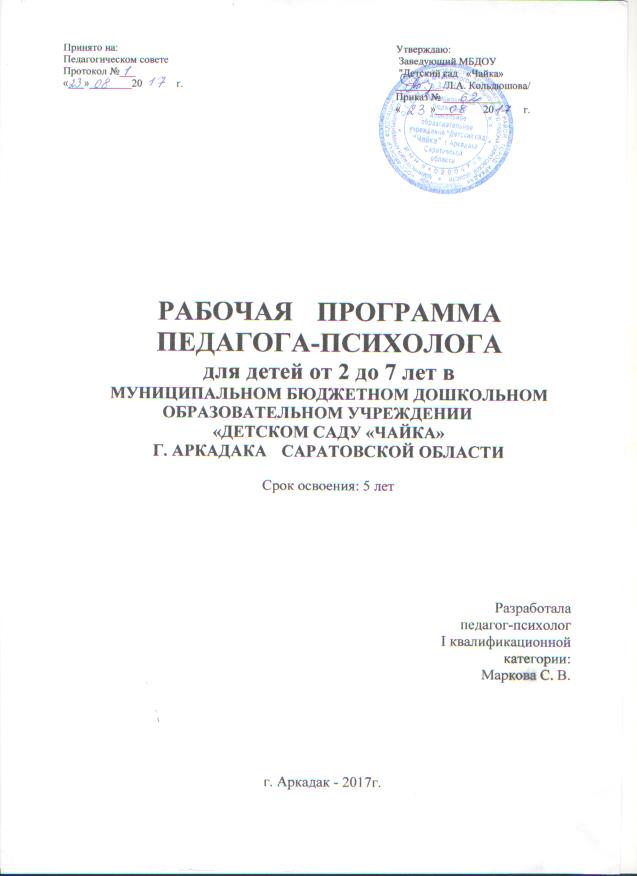 СодержаниеПОЯСНИТЕЛЬНАЯ ЗАПИСКА		4Общие сведения об учреждении		5Возрастные особенности и новообразования дошкольного
детства		6Возраст от 2 до 3 лет		7Возраст от 3 до 4 лет		7Возраст от 4 до 5 лет		8Возраст от 5 до 6 лет		9Возраст от 6 до 7 лет		10Ведущие цели Программы		11Принципы и подходы к формированию рабочейпрограммы		13РАЗДЕЛ I. СОДЕРЖАНИЕ ДЕЯТЕЛЬНОСТИ ПЕДАГОГА-
ПСИХОЛОГА		15Цели, задачи, принципы деятельности педагога-психолога		15Организация работы педагога-психолога ДОУ		17Психологическое просвещение		172.1.1. Примерный перечень тем для оформления стендовойинформации (по возрастам)		18Психологическая профилактика		202.2.1. Примерный перечень профилактической деятельности		22Психологическая диагностика		23Диагностический инструментарий		25Неспецифические показатели детей дошкольного возраста...	27Распределение диагностических методик (по возрастам)		282.3.4. Методики исследования (перечень)	2.4.   Развивающая и коррекционная работа	Правила психокоррекционной работы	Календарно-тематическое планирование	С.В. Крюкова «Удивляюсь, злюсь, боюсь, хвастаюсь и радуюсь»В.Л. Шарохина «Коррекционно-развивающие занятия в младшей
группе» 	В.Л. Шарохина «Коррекционно-развивающие занятия в средней
группе» 	В.Л. Шарохина «Коррекционно-развивающие занятия в старшей
группе» 	А.С. Роньжина «Занятия психолога с детьми 2-4 лет в период адаптации к дошкольному учреждению»Т.Г. Сырицо и др. «Развитие интеллекта и навыков общения у
детей» 	2.5.   Психологическое консультирование2.5.1. Примерный перечень тем для психологического консультирования283131  313233374146 535556РАЗДЕЛ 2. ВЗАИМОДЕЙСТВИЕ ПЕДАГОГА-ПСИХОЛОГА С
АДМИНИСТРАЦИЕЙ И СПЕЦИАЛИСТАМИ ДОУ	57Методическое обеспечение	60ПОЯСНИТЕЛЬНАЯ ЗАПИСКАСодержание образования в современном мире является приоритетной сферой, от которой зависит развитие человека, способного самостоятельно и сознательно строить свою жизнь в духе общечеловеческих ценностей, с учетом традиций своего народа. Особый интерес в этом плане представляет дошкольное детство, как первая ступень системы непрерывного образования.Дошкольный возраст - важнейший период становления личности, когда закладываются предпосылки гражданских качеств, формируется ответственность и способность ребенка к свободному выбору, уважению и пониманию других людей, независимо от их социального происхождения. Предназначение дошкольного образования на современном этапе состоит не только в формировании определенной суммы знаний, но и в развитии базовых способностей личности, ее социальных и культурных навыков, здорового образа жизни.В последние годы произошли существенные изменения в системе дошкольного образования. Нормативно правовые документы федерального уровня последних лет, в первую очередь Федеральный закон от 29 декабря 2012 г. N 273-ФЗ "Об образовании в Российской Федерации" и Приказ Министерства образования и науки Российской Федерации (Минобрнауки России) от 17 октября 2013 г. № 1155 г. Москва «Об утверждении федерального государственного образовательного стандарта дошкольного образования», вступивший в силу с 01 января 2014 года, внесли значительные коррективы в сложившееся представление работников системы дошкольного образования о программном обеспечении деятельности ДОУ.Необходимым условием реализации ФГОС ДО в настоящее время становится психологическое сопровождение воспитательно-образовательного процесса.Под психологическим сопровождением понимается система профессиональной деятельности педагога-психолога, направления на реализацию основной общеобразовательной программы дошкольного образования.Рабочая программа педагога-психолога МБДОУ «Детский сад  «Чайка» разработана в соответствии с:ФЗ от 29.12.2012г. № 273-ФЗ «Об образовании в Российской Федерации»; ФГОС ДО утвержденным Приказом Министерства образования и науки Российской Федерации (Минобрнауки России) от 17 октября 2013 г. №1155 г. Москва; СанПиН 2.4.1.3049-13 «санитарно-эпидемиологические требования к устройству, содержанию и организации режима работы в дошкольных организациях»; нормативно-правовыми актами, регулирующими деятельностьпедагога-психолога образовательного учреждения. Программа составлена в соответствии с основной общеобразовательной программой  МБДОУ «Детский сад  «Чайка», разработанной на основе примерной основной общеобразовательной программы дошкольного образования «От рождения до школы» (под ред. Н.Е. Вераксы, Т.С.Комаровой, М.А.Васильевой); локальными актами учреждения.Содержание рабочей программы педагога-психолога учитывает возрастные и индивидуальные особенности контингента детей, воспитывающихся в ДОУ.1. Общие сведения об учрежденииМуниципальное бюджетное дошкольное образовательное учреждение «Детский сад «Чайка» г. Аркадака Саратовской области.В образовательном учреждении функционируют 6  групп, фактическая наполняемость в 2017-2018  учебном году - 95 чел.: 1 группа для детей раннего возраста от 1,5 до 3 лет - 11 детей; 1 группа для детей дошкольного возраста от 3 до 4 лет -  ребенка; 2 группы для детей дошкольного возраста от 4 до 5 лет -  детей; 1 группа для детей дошкольного возраста от 5 до 6 лет -  ребенок; 1группа для детей дошкольного возраста от 6 до 7 лет - 15 детей.Обучение и воспитание детей ведется на русском языке.МБДОУ  «Детский сад  «Чайка» работает в соответствии с:УставомГодовым планом работыПрограммой развития на 2017 - 2018г.г.действующими нормативно-правовыми документами.Цель деятельности МБДОУ «Детский сад  «Чайка»:Обеспечение равенства возможностей для каждого ребенка в получении качественного общедоступного и бесплатного дошкольного образования (ФГОС ДО п. 1.5, 2.4);Создание условий, обеспечивающих возможности для позитивной социализации и всестороннего развития воспитанников в адекватных их возрасту детских видах деятельности, заложив основы физически и психологически здоровой, всесторонне развитой и активной личности в соответствии с индивидуальными особенностями и склонностями, формирование предпосылок учебной деятельности, необходимых дляуспешной   адаптации    выпускников   при   переходе   на ступеньначального общегообразования.Режим работы детского сада:с сентября по май - образовательный процесс;с июня по август - летняя оздоровительная кампания;рабочая неделя - пятидневная;длительность пребывания детей - 10, 5 часов;ежедневный график работы: с 07.30 до 18.00Режим работы педагога-психолога на 0, 5 ставки – 18 часов в неделю (согласно утвержденному графику).2. Возрастные особенности и новообразования дошкольного детстваДошкольный возраст является периодом интенсивного формирования психики на основе тех предпосылок, которые сложились в раннем детстве.По всем линиям психического развития возникают новообразования различной степени выраженности, характеризующиеся новыми свойствами и структурными особенностями. Происходят они благодаря таким факторам как речь и общение со взрослыми и сверстниками, различным формам познания и включению в различные виды деятельности (игровые, продуктивные, бытовые).Наряду с новообразованиями, в развитии психофизиологических функций возникают сложные социальные формы психики, такие, как личность и ее структурные элементы (характер, интересы и др.), субъекты общения, познания и деятельности и их основные компоненты — способности и склонности. Одновременно происходит дальнейшее развитие и социализация ребенка, в наибольшей степени выраженные на психофизиологическом уровне, в познавательных функциях и психомоторике. Формируются новые уровни психических функций, которым становятся присущи новые свойства, позволяющие ребенку адаптироваться к социальным условиям и требованиям жизни.При участии взрослых, которые организуют, контролируют и оценивают поведение и деятельность ребенка, выступают в роли источника многообразной информации происходит включение ребенка в социальные формы жизнедеятельности, в процессы познания и общения, в различные виды деятельности, включая игру и начальные формы труда. Взрослые, родители, воспитатели во многом определяют своеобразие и сложность психического развития дошкольника, поскольку они включают ребенка в разные сферы жизнедеятельности, корректируя процесс его развития. Развитие психической организации дошкольника в целом на всех ее уровнях и в ее различных формах создает психологическую готовность к последующему — школьному — периоду развития.Возраст от 2 до 3 летПродолжает развиваться предметная деятельность (развиваются соотносящие и орудийные действия), ситуативно-деловое общение ребёнка и взрослого; совершенствуется восприятие, речь, начальные формы произвольного поведения, игры, наглядно-действенное мышление.В ходе совместной с взрослыми предметной деятельности продолжает развиваться понимание речи. Интенсивно развивается активная речь детей. К концу третьего года жизни речь становится средством общения ребёнка со сверстниками. В этом возрасте у детей формируются новые виды деятельности: игра, рисование, конструирование.Игра носит процессуальный характер, в середине третьего года жизни появляются действия с предметами заместителями.Типичным является изображение человека в виде «головонога» - окружности и отходящих от неё линий.Дети могут осуществлять выбор из 2-3 предметов по форме, величине и цвету; различать мелодии; петь.К трём годам дети воспринимают все звуки родного языка, но произносят их с большими искажениями.Основной формой мышления становится наглядно-действенная.Для детей этого возраста характерна неосознанность мотивов, импульсивность и зависимость чувств и желаний от ситуации. У детей появляются чувства гордости и стыда, начинают формироваться элементы самосознания, связанные с идентификацией с именем и полом. Ранний возраст завершается кризисом трёх лет. Ребёнок осознаёт себя как отдельного человека, отличного от взрослого. У него формируется образ Я. Кризис часто сопровождается    рядом    отрицательных    проявлений: негативизмом,упрямством, нарушением общения со взрослым и др. Кризис может продолжаться от нескольких месяцев до двух лет.Возраст от 3 до 4 лет.Общение становится внеситуативным.Игра становится ведущим видом деятельности в дошкольном возрасте.Главной особенностью игры является её условность: выполнение одних действий с одними предметами предполагает их отнесённость к другим действиям с другими предметами. Основным содержанием игры младших дошкольников являются действия с игрушками и предметами-заместителями.В младшем дошкольном возрасте происходит переход к сенсорным эталонам. К концу младшего дошкольного возраста дети могут воспринимать до 5 и более форм предметов и до 7 и более цветов, способны дифференцировать предметы по величине, ориентироваться в пространстве группы детского сада, а при определённой организации образовательного процесса - и в помещении всего дошкольного учреждения.Развиваются память и внимание. По просьбе взрослого дети могут запомнить 3 - 4 слова и 5 - 6 названий предметов. К концу младшего дошкольного возраста они способны запомнить значительные отрывки из любимых произведений.Продолжает развиваться наглядно-действенное мышление. При этом преобразования ситуаций в ряде случаев осуществляются на основе целенаправленных проб с учётом желаемого результата. Дошкольники способны установить некоторые скрытые связи и отношения между предметами.В младшем дошкольном возрасте начинает развиваться воображение. Взаимоотношения детей: они скорее играют радом, чем активно вступают во взаимодействие. Однако уже в этом возрасте могут наблюдаться устойчивые избирательные взаимоотношения. Конфликты между детьми возникают преимущественно по поводу игрушек. Положение ребёнка в группе сверстников во многом определяется мнением воспитателя.Поведение ребёнка ещё ситуативное. Начинает развиваться самооценка, продолжает развиваться также их половая идентификация.Возраст от 4 до 5 летВ игровой деятельности появляются ролевые взаимодействия. Происходит разделение игровых и реальных взаимодействий детей.Дети могут рисовать основные геометрические фигуры, вырезать ножницами, наклеивать изображения на бумагу и т.д.Формируются навыки планирования последовательности действий.Дети способны упорядочить группы предметов по сенсорному признаку - величине, цвету; выделить такие параметры, как высота, длина и ширина.Начинает складываться произвольное внимание.Начинает развиваться образное мышление. Дошкольники могут строить по схеме, решать лабиринтные задачи.Увеличивается устойчивость внимания. Ребёнку оказывается доступной сосредоточенная деятельность в течение 15-20 минут. Он способен удерживать в памяти при выполнении каких-либо действий несложное условие.Речь становится предметом активности детей. Речь детей при взаимодействии друг с другом носит ситуативный характер, а при общении со взрослыми становится вне ситуативной.В общении ребёнка и взрослого ведущим становится познавательный мотив.Повышенная обидчивость представляет собой возрастной феномен.Взаимоотношения со сверстниками характеризуются избирательностью, появляются постоянные партнёры по играм. В группах начинают выделяться лидеры. Появляются конкурентность, соревновательность.Возраст от 5 до 6 летДети могут распределять роли до начала игры и строить своё поведение, придерживаясь роли. Речь, сопровождающая реальные отношения детей, отличается от ролевой речи. Дети начинают осваивать социальные отношения и понимать подчинённость позиций в различных видах деятельности взрослых. При распределении ролей могут возникать конфликты, связанные с субординацией ролевого поведения.Это возраст наиболее активного рисования. Рисунки приобретают сюжетный характер; по рисунку можно судить о половой принадлежности и эмоциональном состоянии изображённого человека.Конструктивная деятельность может осуществляться на основе схемы, по замыслу и по условиям. Появляется конструирование в ходе совместной деятельности.Продолжает совершенствоваться восприятие цвета и их оттенки, но и промежуточные цветовые оттенки; форму прямоугольников, овалов, треугольников. Воспринимают величину объектов, легко выстраивают в ряд - по возрастанию или убыванию - до 10 различных предметов.Восприятие представляет для дошкольников известные сложности, особенно если они должны одновременно учитывать несколько различных и при этом противоположных признаков.В старшем дошкольном возрасте продолжает развиваться образное мышление. Продолжают совершенствоваться обобщения, что является основой словесно логического мышления.Воображение будет активно развиваться лишь при условии проведения специальной работы по его активизации.Начинается переход от непроизвольного к произвольному вниманию.Продолжает совершенствоваться речь, в том числе её звуковая сторона.Развивается связная речь. Дети могут пересказывать, рассказывать по картинке, передавая не только главное, но и детали.Достижения этого возраста характеризуются распределением ролей в игровой деятельности; структурированием игрового пространства; дальнейшим развитием изобразительной деятельности, отличающейся высокой продуктивностью; применением в конструировании обобщённого способа обследования образца; усвоением обобщённых способов изображения предметов одинаковой формы.Восприятие в этом возрасте характеризуется анализом сложных форм объектов; развитие мышления сопровождается освоением мыслительных средств (схематизированные представления, комплексные представления, представления о цикличности изменений); развиваются умение обобщать, причинное мышление, воображение, произвольное внимание, речь, образ Я.Возраст от 6 до 7 летДети подготовительной к школе группы начинают осваивать сложные взаимодействия людей. Игровое пространство усложняется. Дети могут комментировать исполнение роли тем или иным участником игры.Более явными становятся различия между рисунками мальчиков и девочек. Изображение человека становится ещё более детализированным и пропорциональным.При правильном педагогическом подходе у детей формируются художественно-творческие способности в изобразительной деятельности.Они свободно владеют обобщёнными способами анализа как изображений, так и построек; не только анализируют основные конструктивные особенности различных деталей, но и определяют их форму на основе сходства со знакомыми им объёмными предметами.У детей продолжает развиваться восприятие, однако они не всегда могут одновременно учитывать несколько различных признаков.Развивается образное мышление, однако воспроизведение метрических отношений затруднено. Продолжают развиваться навыки обобщения и рассуждения, но они в значительной степени ещё ограничиваются наглядными признаками ситуации.Продолжает развиваться внимание дошкольников, оно становится произвольным.В результате правильно организованной образовательной работы у дошкольников развиваются диалогическая и некоторые виды монологической речи.В подготовительной к школе группе завершается дошкольный возраст. Его основные достижения связаны с освоением мира вещей как предметов человеческой культуры; освоением форм позитивного общения с людьми; развитием половой идентификации, формированием позиции школьника.К концу дошкольного возраста ребёнок обладает высоким уровнем познавательного и личностного развития, что позволяет ему в дальнейшем успешно учиться в школе.3. Ведущие цели ПрограммыПедагог-психолог ДОУ осуществляет деятельность в пределах своей профессиональной компетентности, работая с детьми, имеющими разные уровни психического развития.Цель программы определение основных направлений психологического сопровождения реализации образовательных инициативдля обеспечения полноценного формирования интегративных качеств дошкольников, в том числе общей культуры, развитие физических, интеллектуальных и личностных качеств с приоритетным направлением познавательно-речевого развития; предпосылок учебной деятельности, обеспечивающих социальную успешность, сохранение и укрепление здоровья детей дошкольного возраста, коррекцию недостатков в их психическом развитии.Данная цель конкретизируется в следующих задачах:Предупреждение возникновения проблем развития ребенка;Оказание помощи (содействие) ребенку в решении актуальных задач развития, обучения и социализации;Повышение	психолого-педагогической компетентности
(психологической культуры) родителей воспитанников и педагогов;Обеспечение    психологического    сопровождения    разработки и реализации образовательных программ и развития ДОУ в целом.Психологическое сопровождение рассматривается как стратегия работы педагога-психолога ДОУ, направленная на создание социально-психологических условий для успешного развития и обучения каждого ребенка.Задачи психологического сопровождения конкретизируются в зависимости от возраста детей, уровня их развития.Достижение целей обеспечивает решение следующих задач:Забота о здоровье, эмоциональном благополучии и своевременном всестороннем развитии каждого ребенка;Создание в группах атмосферы гуманного и доброжелательного отношения ко всем воспитанникам, что позволяет растить их общительными, добрыми, любознательными, инициативными, стремящимися к самостоятельности и творчеству;Развивать в детях умение чувствовать и понимать других людей: сверстников и взрослых.Углубить содержание работы по самораскрытию и самореализации педагогов.Установить равноправные, партнерские отношения с семьями воспитанников.Максимальное использование разнообразных видов детской деятельности, их интеграция в целях повышения эффективности образовательного процесса;Творческая организация (креативность) образовательного процесса;Вариативность использования образовательного материала, позволяющая развивать творчество в соответствии с интересами и наклонностями каждого ребенка;Уважительное отношение к результатам детского творчества;Единство подходов к воспитанию детей в условиях дошкольного образовательного учреждения и семьи;Соблюдение в работе детского сада и начальной школы преемственности;Следование принципу интеграции образовательных областей в соответствии с возрастными возможностями и особенностями детей, спецификой и возможностями образовательных областей;Соблюдение комплексно-тематического принципа построения образовательного процесса;Решение программных образовательных задач в совместной деятельности взрослого и детей и самостоятельной деятельности дошкольников не только в рамках непосредственно образовательной деятельности, но и при про ведении режимных моментов в соответствии со спецификой дошкольного образования;Построение образовательного процесса на адекватных возрасту формах работы с детьми. Основной формой работы с дошкольниками и ведущим видом их деятельности является игра.Позиция психолога, педагогов в соответствии с этими принципами, позволяет быть рядом с ребенком в сложных, переломных периодах, чутко реагировать на проблемы с учетом изменений.Основные субъекты психологического воздействия:дети;педагоги;родители4. Принципы и подходы к формированию Программы психолого-педагогического сопровожденияРеализация цели психолого-педагогического сопровождения достигается основными функциями: информационной, направляющей и развивающей.Информационная функция сопровождения состоит в широком оповещении всех заинтересованных лиц о формах и методах сопровождения. В первую очередь это касается педагогов, воспитателей, администрацию детского сада и родителей воспитанников, принимающих участие в программе психологического сопровождения. Информационная функция обеспечивает открытость процесса сопровождения, что согласуется с принципами открытого образования, а также, в свою очередь делает всех заинтересованных лиц активными участниками (сотрудниками).Направляющая функция сопровождения обеспечивает согласование всех заинтересованных в сопровождении субъектов учебно-воспитательного процесса с целью обеспечения координации их действий в интересах ребенка. Вместе с тем, направляющая функция предусматривает, что ведущей (направляющей) фигурой в этих действиях в силу его профессиональной компетенции становится педагог-психолог детского сада.Развивающая функция сопровождения задает основной вектор действиям всех участвующих в системе сопровождения службам, которые становятся службами развития личности ребенка. Развивающая функция обеспечивается деятельностью педагогов, педагога-психолога, других специалистов детского сада.Функции психолого-педагогического сопровождения обеспечивается компонентами сопровождения, среди которых выделяются профессионально-психологический и организационно-просветительский.1.	Профессионально-психологический компонент сопровождения -представлен системной деятельностью педагога-психолога, использующего принцип взаимосвязи диагностической и коррекционно-развивающей деятельности. В практической деятельности педагога-психолога личность ребенка изучается только с целью оказания психологической помощи. В этом положении реализуется важнейший императив гуманистической психологии: Ребенок не может быть средством - он всегда цель психологического сопровождения.2.	Организационно-просветительский компонент обеспечивает
единое информационное поле для всех участников психологического
сопровождения, а также ее анализ и актуальную оценку. Данный
компонент реализуется в деятельности педагога-психолога, через
осуществление просветительской работы с родителями, педагогами и
администрацией детского сада, при этом используются
разнообразные формы активного полусубъектного взаимодействия
всех  участников.   Анализ   и   оценка  существующей системысопровождения делает возможным развитие и совершенствование системы, обеспечивая ее важнейшие характеристики - открытость и развивающийся характер (синергетичность).Принципы модели психолого-педагогического сопровождения:Принцип индивидуального подхода к ребенку любого возраста наоснове безоговорочного признания его уникальности и ценности.Принцип гуманистичности, предполагает отбор и использование гуманных, личностно-ориентированных, основанных на общечеловеческих ценностях методов психологического взаимодействия. Данный принцип основан на идее педоцентризма, которая подразумевает постановку во главу угла психологического сопровождения ребенка, полное его принятие и позицию фасилитации педагога и психолога.Принцип превентивности: обеспечение перехода от принципа «скорой помощи» (реагирования на уже возникшие проблемы) к предупреждению возникновения проблемных ситуаций.Принцип научности отражает важнейший выбор практических психологов в пользу современных научных методов диагностики, коррекции развития личности ребёнка. Реализация данного принципа предполагает участие субъектов психологического сопровождения в опытно-экспериментальной работе, а также в создании и апробировании самостоятельно создаваемых методик диагностики и коррекции.Принцип комплексности подразумевает соорганизацию различных специалистов, всех участников учебно-воспитательного процесса в решении задач сопровождения: воспитателя, педагога-психолога, социального педагога, учителя-логопеда, администрации и других специалистов;Принцип «на стороне ребенка»: во главе угла ставятся интересы ребенка, обеспечивается защита его прав при учете позиций других участников учебно-воспитательного процесса;Принцип активной позиции ребенка, при котором главным становится не решить проблемы за ребенка, но научить его решать проблемы самостоятельно, создать способности для становления способности ребенка к саморазвитию;Принципы коллегиальности и диалогового взаимодействия обуславливают совместную деятельность субъектов психологического сопровождения в рамках единой системы ценностей на основе взаимного уважения и коллегиального обсуждения проблем, возникающих в ходе реализации программ.Принцип системности предполагает, что психологическое сопровождение носит непрерывный характер и выстраивается каксистемная деятельность, в основе которой лежит внутренняя непротиворечивость, опора на современные достижения в области социальных наук, взаимосвязь и взаимообусловленность отдельных компонентов.■   Принцип рациональности лежит в основе использования форм и методов психологического взаимодействия и обуславливает необходимость их отбора с учетом оптимальной сложности, информативности и пользы для ребенка.Уровни психолого-педагогического сопровождения:индивидуальное;групповое;на уровне детского сада.Формы сопровождения:консультирование;диагностика;коррекционно-развивающая работа;профилактика;просвещение.РАЗДЕЛ I. СОДЕРЖАНИЕ ДЕЯТЕЛЬНОСТИ ПЕДАГОГА-ПСИХОЛОГА1. Цели, задачи, принципы деятельности педагога-психологаЦели деятельности педагога-психолога:создание условия для обеспечения полноценного психического и личностного развития детей дошкольного возраста в процессе их воспитания, образования и социализации на базе ДОУсодействие администрации и педагогическому коллективу ДОУ в создании социальной ситуации развития, соответствующей индивидуальности детей и обеспечивающей психологические условия для охраны психологического и психического здоровья детей, их родителей, педагогических работников и других участников образовательного процесса.содействие педагогическому коллективу, администрации, родителям в воспитании  детей  дошкольного  возраста,   формировании  у них социальных качеств личности, способности к активному социальному взаимодействию; педагогической готовности к школьному обучению.формирование у детей психологической готовности к решению задач последующих возрастов дошкольников.Задачи деятельности педагога-психолога:психологический анализ социальной ситуации развития в ДОУ, выявление основных проблем в определении причин их возникновения, путей и средств их разрешения;содействие личностному и интеллектуальному развитию детей в процессе освоения основной общеобразовательной программы дошкольного образования, результатом которого является достижение воспитанниками психологической готовности к школе;формирование у детей способности к контролю и самоорганизации;содействие педагогическому коллективу в гармонизации социально-психологического климата в ДОУ;психологическое обеспечение основной общеобразовательной программы дошкольного образования с целью адаптации их содержания и способов освоения к интеллектуальным и личностным возможностям и особенностям детей;профилактика и преодоление отклонений в социальном и психологическом здоровье, а также в развитии детей;участие в комплексной психолого-педагогической экспертизе профессиональной деятельности специалистов ДОУ, образовательных программ и проектов, учебно-методических пособий,содействие в обеспечении деятельности педагогов ДОУ научно-методическими материалами и разработками в области психологии.Деятельность педагога-психолога по реализации основной общеобразовательной программы дошкольного образования предполагает решение ряда частных задач:реализация в работе с детьми возможностей, резервов развития дошкольного возраста;развитие индивидуальных особенностей детей - интересов, способностей, склонностей, чувств и др;создание в ДОУ благоприятного для развития ребенка психологического климата, который определяется продуктивностью общения детей с взрослыми и сверстниками и созданием успеха во всех видах деятельности дошкольников;•  оказание своевременной психологической помощи и поддержки детям, их родителям и членам педагогического коллектива ДОУ.Психологическое сопровождение психического и личностного развития детей строится на основе следующих принципов:обеспечения права доступности на качественное дошкольное образование;сохранения единого образовательного пространства в условиях содержательной и организационной вариативности дошкольного образования;гуманизации дошкольного образования, ориентирующий на приоритет общечеловеческих ценностей, жизни и здоровья ребенка, свободного развития его личности в современном обществе и государстве;защиты ребенка от некомпетентных педагогических воздействий в условиях вариативности дошкольного образования;повышения эффективности и качества дошкольного образования;обеспечения преемственности с федеральным государственным образовательным стандартом общего образования, основными общеобразовательными программами общего образования;оказания помощи родителям в образовании детей дошкольного возраста;признания безусловной ценности внутреннего мира ребенка, следования за его внутренним миром;создания условий для самостоятельного освоения детьми отношений и осуществления жизненных выборов;сотрудничества всех специалистов дошкольного образовательного учреждения в процессе сопровождения ребенка.2. Организация работы педагога-психолога ДОУОсновными направлениями реализации образовательной программы и деятельности педагога-психолога является психологическое просвещение, психологическая профилактика, психологическая и психолого-педагогическая диагностика, развивающая и психокоррекционная работа, психологическое консультирование. Предлагаемое содержание деятельности педагога-психолога ДОУ конкретизируется в двух плоскостях - обязательных видах деятельности и дополнительных.2.1. Психологическое просвещениеЦель:    создание    условий    для    повышения психологической компетентности педагогов, администрации ДОУ и родителей, а именно:актуализация и систематизация имеющихся знаний;повышение уровня психологических знаний;включение имеющихся знаний в структуру деятельности.Психологическое просвещение в условиях детского учреждения носит профилактический и образовательный характер. В первом речь идет о предупреждении отклонений в развитии и поведении посредством информирования родителей и воспитателей. Предметом информирования являются причины возникновения отклонений, признаки, свидетельствующие об их наличии, а также возможные для дальнейшего развития ребенка, во втором случае имеется в виду ознакомление родителей и воспитателей с различными областями психологических знаний, способствующих самопознанию, познанию окружающих людей и сферы человеческих взаимоотношений.Обязательно:Проведение систематизированного психологического просвещения педагогов (возможная тематика - см. «Примерный перечень»).Проведение систематизированного психологического просвещения родителей в форме родительских собраний, круглых столов и пр. с обязательным учетом в тематике возраста детей и актуальности рассматриваемых тем для родителей (возможная тематика - см. «Примерный перечень»).Дополнительно:Создание информационных уголков по типу «Советы психолога».Просветительская работа охватывается в основном групповыми формами воздействий. Прежде всего, это лекции, диспуты с организацией дискуссий, семинары, психологические погружения и некоторые виды тренингов. Данные формы просветительских воздействий обеспечиваются вербально-коммуникативными средствами, т.е. построены с учетом возможностей монологического (лекции), диалогического (дискуссии) и группового (диспуты) общения. Тематическое содержание просветительской работы определяется как по запросам родителей и воспитателей, так и по инициативе психолога. Обсуждение некоторых проблемных вопросов заранее планируется психологом. Для родителей это темы, связанные с адаптацией к дошкольному учреждению, готовностью к школе, технологическими, информационными и игровыми средствами (телевидение, видео, компьютер, игровые компьютерные приставки, пейджеры). Для воспитателей - реализация основной общеобразовательной программы дошкольного образования, систематика и отклонение в развитии детей, общие и специальные способности (детская одаренность). Данная тематика обусловлена анализом наиболее часто встречающихся запросов.Наряду с вербально-коммуникативными средствами в психологическом просвещении широко используется и невербальные (наглядные) средства. В условиях дошкольного учреждения они представлены стендовой информацией, специально оформленными брошюрами и распечатками рекомендательных текстов, развивающих игр и упражнений, мини-тестов и2.2. Психологическая профилактикаЦель: предотвращение возможных проблем в развитии и взаимодействие участников воспитательно-образовательного процесса.Психологическая профилактика предусматривает деятельность по:разработке, апробации и внедрению развивающих программ для детей разных возрастов с учетом задач каждого возрастного этапа;контроль за соблюдением психологических условий общения и развития детей в образовательных учреждениях и семье, обеспечением грамотного, психологического развития и формирования личности детей на каждом возрастном этапе; элиминированием неблагоприятных психологических факторов в образовательной среде, семье;обеспечению условий оптимального перехода детей на следующею возрастную ступень, предупреждению возможных осложнений в психологическом развитии и становлении личности детей в процессе непрерывной социализации;своевременному предупреждению возможных нарушений психосоматического и психического здоровья детей;Обязательно:Работа по адаптации субъектов образовательного процесса (детей, педагогов, родителей) к условиям новой социальной среды:анализ медицинских карт вновь поступающих детей для получения информации о развитии и здоровье ребенка, выявление детей группы риска, требующих повышенного внимания психолога;групповые и индивидуальные консультации для родителей вновь поступивших детей;информирование педагогов о выявленных особенностях ребенка и семьи, с целью оптимизации взаимодействия участников воспитательно-образовательного процесса.Выявление случаев психологического неблагополучия педагогов и разработка совместно с администрацией путем устранения причин данного состояния в рабочей ситуации.Дополнительно:Отслеживание динамики социально-эмоционального развития детей.Содействие благоприятному социально-психологическому климату в ДОУПрофилактика профессионального выгорания у педагогического коллектива.При введении новшеств в ДОУ психолог может выступать помощником администрации в планировании, организации и проведении психологического сопротивления инновациям.В рамках реализации данного направления психолог заботится о создании психологически благоприятного климата в ДОУ, комфортных условий для участников образовательно-воспитательного процесса: детей и педагогов. Особое внимание уделяют стилю взаимодействия взрослых и детей, изучение которое включает и личностные особенности педагогов. Но также важным является и изучение особенностей взаимодействия в коллективе сотрудников. Естественно, что разобщение, конфликтность, отсутствие взаимовыручки будет негативно сказываться на самочувствии педагогов, что может косвенно или на прямую способствовать снижению эффективности взаимодействия с детьми родителями.Основным условием эффективного общения с родителями является взаимное уважение и открытость ДОУ.В психологической профилактике выделяют три уровня:I	уровень - первичная профилактика. Психолог работает с детьми, имеющими незначительные эмоциональные, поведенческие и образовательные проблемы и осуществляет заботу о психическом здоровье и психических ресурсах практически для всех детей. На этом уровне в центре внимания психолога находятся все дети, как «нормальные», так и с проблемами.II	уровень - вторая профилактика. Она направлена на так называемую
«группу риска», т.е. на тех детей, у которых проблему уже начались. Вторая
профилактика подразумевает ранее выявление у детей трудностей в
поведении. Основная ее задача - преодолеть эти трудности до того, как дети
станут социально или эмоционально неуправляемыми. Здесь психолог работает уже не со всеми детьми, а примерно с 3 из 10. Вторая профилактика включает консультацию с родителями и воспитателями, обучение их стратегии для преодоления различного рода трудностей и т.д.III уровень - третическая профилактика. Внимание психолога концентрируется на детях с ярко выраженными образовательными или поведенческими проблемами, его основная задача - коррекция или преодоление серьезных психологических трудностей и проблем. Психолог работает с отдельными детьми (примерно с 1 из 10), направленными к нему для специального изучения.Для реализации этих задач педагог-психолог проводит в случае необходимости психологическое обследование ребенка с целью определения хода его психологического развития, соответствия развития возрастным нормам:диагностирует психологическое причины отклонений в интеллектуальном и личностном и развитии детей разного возраста, причины нарушения поведения, уровень овладения необходимыми навыками и умениями;проводит диагностику общения детей со взрослыми и сверстниками.2.3. Психологическая диагностикаЦель: получение информации об уровне психологического развития детей, выявление индивидуальных особенностей и проблем участников воспитательно-образовательного процесса.Выбор инструментария для проведения психодиагностики осуществляется психологом самостоятельно в зависимости от уровня профессиональной компетентности и круга решаемых развивающих задач.Психологическая диагностика - это углубленное психолого-педагогическое изучение детей на протяжении всего времени пребывания в ДОУ, определения их индивидуальных возможностей в ходе образовательного и воспитательного процесса в ДОУ, разработка рекомендаций педагогам, воспитателям и родителям по окончанию помощи в вопросах воспитания, обучения и развития.Предметом психологической диагностики в условиях дошкольного учреждения являются индивидуально-возрастные особенности детей, причины нарушений и отклонений в их психологическом развитии.Для решения поставленной психологической проблемы педагог-психолог обозначает содержание психодиагностической деятельности. Прежде всего, оно дифференцируется по направлениям (объектам) психологических воздействий: дети, родители (лица их заменяющие), воспитатели и специалисты. Затем определяются показатели (параметры), характеризующие основной предмет психологических воздействий.Показатели нормативно-возрастного и индивидуального развития детейдошкольного возраста:Процедура психологического обследования детей дошкольного возраста:Подготовительный этап:составление медицинского анамнеза на основе анализа специальной документации и беседы с медицинским работником (образец выписки из медицинской карты);составление социально-бытовой характеристики жизнедеятельности ребенка на основе анкетирования родителей;составление педагогического анамнеза (педагогической характеристики) на основе анкетирования и бесед с воспитателями и педагогами, взаимодействующих с ребенком;составление семейного анамнеза на основе бесед с родителями и значимыми взрослыми в жизни ребенка.Адаптационный этап:знакомство с ребенком в процессе наблюдений, бесед с ним, анализ продуктов детского творчества.З.Основной этап:•	тестирование 4.Индивидуальный этап:составление психологического заключения и сопутствующих документов на основе обработки и анализа диагностических данных (по запросу).5.Заключительный этап:констатация результатов обследования в процессе беседы с родителями (воспитателями);рекомендации родителям (воспитателям) в устной или письменной форме.Обязательно:Обследование детей второй младшей группы (3 года) для определения уровня психологического развития и выстраивания индивидуальной траектории развития ребенка.Диагностика воспитанников старшей группы с целью определения уровня психического развития для организации и координации работы в подготовительной группе.Диагностика психологической готовности к обучению в школе детей подготовительной группы.Дополнительно:По запросам родителей, воспитателей, администрации ДОУ и личным наблюдениям психолог проводит углубленную диагностику развития ребенка, детского, педагогического, родительского коллективов с целью выявления и конкретизации проблем участников воспитательно-образовательного процесса.Диагностический инструментарийНеспецифические показатели детей дошкольного возрастаРаспределение диагностических методик по возрастным группамПримечание. Последние 4 методики (стандартизованные диагностические методики) предназначены для 6-летних детей, но в рамках проверки готовности к школе могу т быть использованы и при обследовании детей конца 6-го года жизни, что обозначено Х.Методики исследования познавательной сферыМладший возрастДиагностика адаптации детей к условиям ДОУ.Методика Стреблевой «Ранняя диагностика умственной отсталости»Шкала Бине-СимонаН.Н. Павлова, Л.Г. Руденко «Экспресс диагностика в детском саду»Средний возрастШкала Бине-Симона, комплекс методик для диагностики познавательных процессовН.Н. Павлова, Л.Г. Руденко «Экспресс диагностика в детском саду»С.Д. Забрамная «Пакет методик для обследования детей 3-5 лет»Старший возрастН.Н. Павлова, Л.Г. Руденко «Экспресс диагностика в детском саду»М. Безруких, Л. Морозова «Методика оценки уровня развития зрительно-моторного восприятия»Д. Векслер «Методика исследования интеллекта»4. Методика П. ТорренсаПодготовительный возрастМ.М. Семаго, И.Я. Семаго «Групповая диагностика готовности к школе»Н.Н. Павлова, Л.Г. Руденко «Экспресс диагностика в детском саду»Л.А.Ясюкова «Методика определения готовности к школе»Г. Вислак «Психодиагностика готовности к школе»М. Безруких, Л. Морозова «Методика оценки уровня развития зрительно-моторного восприятияД. Векслер «Методика исследования интеллекта»Методика П. ТорренсаМетодики изучения особенностей личности дошкольниковМетодика «Несуществующее животное»Методика «Дом-дерево-человек» (ДДЧ)Методика «Моя семья»Тест РозенцвейгаДетский апперцептивный тест (САТ или ДАТ)Тест на определение уровня притязаний ребенкаМетодика родительских оценок притязанийОценка творческих способностей детей (адаптированная методика Торренса)Опросник для определения сферы предпочтительных интересовГрафическая методика «Кактус»Тест «Страхи в домике»Тест тревожности (Р. Теммл, М. Дорки, В. Амен)СоциометрияМетодика «Кинотеатр»Методика «Паровозик»Типология методик психологического обследования детско-родительских отношений в семьеПредлагаемые ребенку:• Методика рисунка семьи и ее модификации (кинетический рисунок семьи, семьи животных) (Хоментаускас, 1990; Венгер, 2003; Лосева, 1986)Адаптированный вариант методики Рене Жиля (Гильяшева И.Н. и др., 1994; Осницкий, 1997)Различные  варианты  методики  «Незавершенные предложения» (Либере А.Г., 1991)Модификация оценочно-самооценочной методики (РЕП) (Лидерс А.Г., 1991)Детский ТАТ (Бурлакова, Олешкевич, 2001)Детский тест «Эмоциональные отношения в семье» Бене-Антони и его модификации (Лидерс А.Г., 1993)Диагностическая беседа «Мой круг общения» Т.Ю. Андрущенко (Андрущенко Т.Ю., 1999)Предлагаемые родителям:Родительское	сочинение «История жизни моего ребенка»
(Карабанова О.А., Захарова Е.И., 2002)Опросник    родительских отношений Варги-Столина - ОРО (Варга А.Я., Столин В.В., 1986)Опросник стиля      родительского воспитывающего поведения Э.Г. Эйдемиллера - АСВ (Эйдемиллер,    1976, 1996)Опросник       эмоциональных отношений в семье Е.И. Захаровой ОДРЭВ (Захарова Е.И., 1996)Опросник    «Измерение родительских установок и реакций» - РАШ (Нещерет, 1980; Архиреева Т.В., 2002)Предлагаемые независимо и одновременно детям и родителям:Опросник для изучения взаимодействия родителей с детьми И.М. Марковской - ВРР    (Марковская И.М., 1999)Самооценочная методика в варианте, когда, например, родители оценивают ребенка и дают оценки за ребенка, а затем обсуждают отличия в оценках родитлей от самооценки, полученной от ребенка, и наоборот (Лидерс А.Г., 1991; Бурменская и др., 2002)Методика «Диагностика содержания общения детей с близкими взрослыми» (Т.Ю.    Андрущенко и Г.М. Шашловой)Предлагаемые диаде «ребенок-родитель»:Цветовой тест отношений А.М. Эткинда (Эткинд А.М., 1980)Методика «Модель личностной сферы» (Шмидек) (А.Г. Лидерс, 1991)2.4. Развивающая и коррекционная работаЦель: создание условий для раскрытия потенциальных возможностей ребенка, коррекция отклонений психического развития.Эта работа предполагает активное воздействие на процесс психического развития и формирования личности дошкольника при сохранении индивидуальности ребенка, осуществляемое на основе совместной деятельности педагога-психолога, музыкального руководителя, медицинского работника.Программы развивающей и психокоррекционной работы включает психологическую и педагогическую части. Психологическая часть планируется и осуществляется психологом. Педагогическая часть разрабатывается психологом совместно с педагогом, родителями или лицами, их заменяющими.Развивающая и Психокоррекционная работа может проводиться в процессе специальной работы педагога-психолога с отдельными детьми, с группами детей, в русле воспитательных мероприятий, с участием родителей, лиц, их заменяющих, других родственников ребенка.Психолого-педагогическая коррекция осуществляется в тех случаях, когда отклонения и нарушения не являются следствием органического поражения центральной нервной системы или психического заболевания.Обязательно:Выстраивание индивидуальной траектории развития ребенка в процессе консультирования.Проведение коррекционно-развивающих занятий с детьми подготовительной группы, с целью формирования учебно-важных качеств.Проведение коррекционно-развивающих занятий с детьми групп с нарушением речи.Дополнительно:Проведение занятий с детьми других возрастных групп.Это направление работы включает:групповые коррекционные занятия (работа с проблемами в личностной и познавательной сферах);индивидуальные психокоррекционные занятия (работа с проблемами личностной и познавательной сферах;тренинговые занятия с педагогами и специалистами ДОУ;занятия по психологической подготовке детей к школьному обучению;тематические занятия с родителями (например, обучающие семинары)ПРАВИЛА ПСИХОКОРРЕКЦИОННОИ РАБОТЫ:Психолог не должен осуществлять специальные коррекционные воздействия без твердой уверенности в причинах и источниках отклонений в развитии ребенка.Пространство коррекционных воздействий педагога-психолога ограничено нормой и пограничным состоянием развития ребенка при отсутствии органических и функциональных нарушений.Педагог-психолог не вправе определять индивидуальный ход психического развития ребенка путем радикального коррекционного вмешательства.В работе с детьми до 7 лет не рекомендуется использование гипнотических и суггестивных средств воздействия, а также методов психотерапии, неадаптированных к дошкольному возрасту.К вышеперечисленным правилам добавляются требования профессиональной этики: закрытость и адаптированность информации, процедурная конфиденциальность и позиционность взаимоотношений.Психокоррекционные воздействия могут быть направлены на познавательное, личностно-эмоциональное, коммуникативное, психомоторное развитие, поведенческие реакции, возрастную компетентность, произвольную регуляцию с задачами адаптации к образовательному учреждению, готовности к школе, стабильности эмоционально-личностных состояний, структурирования мышления, активизации памяти, речи, регуляции психомоторных функций.Коррекционные группы формируются в зависимости от результатов предварительного диагностического обследования, в процессе которого происходит отбор детей, нуждающихся в психокоррекции по тем или иным показателям. Состав групп (количественный и качественный) соотносится с характером и степенью нарушений в психическом развитии детей (психологическим диагнозом).Коррекционные занятия могут проводиться в индивидуальной, и групповой форме. Индивидуальная форма обусловлена специфической направленностью психокоррекционных воздействий, а также наличием трудностей межличностного общения. Цикл занятий может быть закрытым (определенное количество занятий и фиксированная дата окончания) и открытым (без   определения   количества   встреч   и   даты окончания).Продолжительность коррекционного цикла зависит от многих факторов как организационного, так и содержательного характера.Таким образом, психокоррекционная система в условиях ДОУ представляет собой дифференцированные циклы игр, специальных и комбинированных занятий, направленных на стабилизацию и структурирование психического развития детей.Календарно-тематическое планирование по программе С.В. Крюковой«Удивляюсь, злюсь, боюсь, хвастаюсь и радуюсь»Цель программы: ввести ребенка в сложный мир человеческих эмоций, помочь прожить определенное эмоциональное состояние, объяснить, что оно обозначает, и дать ему словесное наименование.Возрастная группа: дети 4-6 лет.Продолжительность: Занятия проводятся один раз в неделю в форме мини-тренингов продолжительностью 20-30 минут. Оптимальное количество детей в группе 10-15 человек.Календарно-тематическое планирование по программе В.Л. Шарохиной «Коррекционно-развивающие занятия в младшей группе»Цель программы: коррекция и развитие познавательных способностей. Возрастная группа: дети 3-4 лет.Продолжительность: занятия проводятся раз в неделю продолжительностью 15 минут. Оптимальное количество детей в группе - 6 человек.Календарно-тематическое планирование по программе В.Л. Шарохиной «Коррекционно-развивающие занятия в средней группе»Цель программы: коррекция и развитие познавательных способностей. Возрастная группа: дети 4-5 лет.Продолжительность: занятия проводятся раз в неделю продолжительностью 20 минут. Оптимальное количество детей в группе - 6 человек.Календарно-тематическое планирование по программе В.Л. Шарохиной «Коррекционно-развивающие занятия в старшей группе»Цель программы: коррекция и развитие познавательных способностей.Возрастная группа: дети 5-6 лет логопедической группы.Продолжительность: занятия проводятся раз в неделю продолжительностью 25 минут. Оптимальное количество детей в группе - 6 человек.Календарно-тематическое планирование по программе А.С. Роньжиной«Занятия психолога с детьми 2-4 лет в период адаптации к дошкольномуучреждению»Цель занятий: помочь детям в адаптации к условиям дошкольного образовательного учреждения.Возрастная группа: дети 2-4 лет.Продолжительность: занятия проводятся 2 раза в неделю продолжительностью 10-20 минут.Календарно-тематическое планирование по программе М.Н. Ильиной, Л.Г. Парамоновой, Н.Я. Головневой, Т.Г. Сырицо«Развитие интеллекта и навыков общения у детей»Цель программы: развитие познавательных процессов, формирование коммуникативных навыков. Подготовка к школе.Возрастная группа: дети 6-7 лет.Продолжительность: Занятия проводятся один раз в неделю продолжительностью 30-35 минут. Оптимальное количество детей в группе 8-10 человек.2.5. Психологическое консультированиеЦель: оптимизация взаимодействия участников воспитательно-образовательного процесса и оказание им психологической помощи при выстраивании и реализации индивидуальной программы воспитания и развития.Психологическое консультирование в условиях ДОУ обозначается как система коммуникативного взаимодействия психолога с лицами, нуждающимися в психологической помощи рекомендательного характера.Данное взаимодействие осуществляется по запросу администрации, родителей и педагогов, а также самих детей. Результатом взаимодействия является удовлетворение «реального» запроса и выработка рекомендаций коррекционно-профилактического и информационного характера. Основным методом психологического консультирования является беседа, а формой проведения - индивидуальная консультация.Необходимо отметить специфику психологического консультирования в условиях детского сада. Она заключается в опосредованном характере консультирования, т.е. направленном на проблемы развития, обучения и воспитания ребенка независимо от лиц, запрашивающих психологическую помощь. Ребенок-дошкольник в очень редких случаях выступает инициатором запроса, в основном инициативу проявляют лица, его окружающие. По этой причине психолог вынужден дифференцировать содержание запросов, с целью определения возможности опосредованно решить трудности ребенка.Возрастно-психологическое консультированиеЗадачи:ориентация родителей, педагогов в проблеме возрастных индивидуальных особенностей психического развития ребенка;своевременное первичное выделение детей с различными отклонениями и нарушениями психического развития, направление их к специалистам;предупреждение вторичных психологических осложнений у детей с ослабленным соматическим или нервно-психическим здоровьем, рекомендации по психогигиене и психопрофилактике;составление рекомендаций по Психолого-педагогической коррекции трудностей обучения, воспитания и общения для педагогов и родителей;составление рекомендаций по воспитанию детей в семье;коррекционная работа в специальных группах с детьми, родителями, педагогами.Консультативная работа в ДОУ включает в себя также консультирование администрации образовательного учреждения по вопросам управления педагогическим коллективом, а также консультирование администрации учреждения при составлении плана учебно-воспитательных мероприятий с учетом, как возрастных особенностей детей, так и тех, что обусловлены организацией жизни, обучения и воспитания в ДОУ.Примерный перечень тем для психологического консультирования:адаптация и дезадаптация к ДОУстрахиагрессивностьпсихологическое неблагополучиенепослушаниекризис 3-х летспонтанная двигательная активностьтревожностьлевшествонедостаточное развитие мелкой моторикинизкий уровень развития познавательных процессовнарушения в сфере общенияэнуреззастенчивостьнестабильность эмоционального состояниягиперактивностьотсутствие самостоятельностинепослушаниепсихологические проблемы детей с ОНРпсихологическая поддержка семьироль игры в подготовке к школесистема работы воспитателя с детьми, имеющими отклонения в поведениипсихологическая готовность к школеРАЗДЕЛ 2. ВЗАИМОДЕЙСТВИЕ ПЕДАГОГА-ПСИХОЛОГА С АДМИНИСТРАЦИЕЙ И СПЕЦИАЛИСТАМИ ДОУНаправления деятельности педагога-психологаС руководителем ДОУ1.	Участвует в обсуждении актуальных направлений работы образовательного
учреждения, совместно с администрацией планирует свою деятельность таким
образом, чтобы быстрее достичь поставленной педагогическим коллективом
цели.2.	Уточняет запрос на психологическое сопровождение воспитательно-
образовательного процесса, на формы и методы работы, которые будут
эффективны для данного образовательного учреждения.Осуществляет поддержку в разрешении спорных и конфликтных ситуаций в коллективе.Участвует в подборе и перестановке кадров (дает рекомендации по психологической совместимости сотрудников).Оказывает психологическую поддержку при адаптации новых работников коллектива.6.	Принимает участие в расстановке кадров с учетом психологических
особенностей педагогов и воспитателей.7.	Осуществляет поддержку ИКТ. Предоставляет психологическую
информацию для сайтов ДОУ.Предоставляет отчетную документацию.Проводит индивидуальное психологическое консультирование (по запросу)10.	Участвует в комплектовании групп с учетом индивидуальных
психологических особенностей детей.При необходимости рекомендует администрации направить ребенка с особенностями развития на ПМПК.Участвует в комплектовании групп.13.	Обеспечивает психологическую безопасность всех участников
воспитательно-образовательного процесса.14.	Участвует в городской экспериментальной площадке, научных работах,
курсах повышения квалификации.15.	Оказывает экстренную психологическую помощь в нештатных и
чрезвычайных ситуациях.Со старшим воспитателемУчаствует в разработке основной общеобразовательной программы ДОУ в соответствии с ФГОС ДО.Формирует содержание Психолого-педагогической работы по организации деятельности взрослых и детей в освоении образовательных областей.Анализирует психологический компонент в организации воспитательной работы в учреждении и вносит предложения по повышению эффективного психологического сопровождения воспитательно-образовательного процесса.Участвует в разработке методических и информационных материалов по психолого-педагогическим вопросам.5.	Содействует гармонизации социальной сферы образовательного
учреждения.Разрабатывает программы по повышению психологической компетентности участников образовательного процесса (педагогический коллектив, родители).Участвует в комплектовании кружков и творческих объединений с учетом индивидуальных особенностей дошкольников. В рамках консультативной помощи родителям участвует в выборе дополнительного обучения и его направленно сти.8.	Участвует в деятельности Советов педагогов и иных советов
образовательного учреждения, психолого-педагогических консилиумов.9.	Вносит предложения по совершенствованию образовательного процесса в
ДОУ с точки зрения создания в нем психологического комфорта.10.	Участвует в организации методических объединений и является членомПМПК.11.	Выступает организатором профессионального взаимодействия по
вопросам создания предметно-развивающей среды.Предоставляет документацию в течение всего учебного года (план работы, аналитические справки, анализ работы за год).Проводит психологическое сопровождение конкурсов.Участвует во внедрении и адаптации новых программ работы (ФГОС ДО, мультимедийные технологии, ИКТ-технологии).С воспитателемСодействует формированию банка данных развивающих игр с учетом психологических особенностей дошкольников.Участвует совместно с воспитателем в организации и проведении различных праздничных мероприятий.3.	Участвует в проведении мониторинга по выявлению уровня
сформированности УУД у дошкольников на основании анализа
представленных воспитателю рекомендаций по образовательной траектории
развития ребенка (в конце года).4.	Оказывает консультативную и практическую помощь воспитателям по
соответствующим направлениям их профессиональной деятельности.Составляет психолого-педагогические заключения по материалам исследовательских работ и ориентирует воспитателей в проблемах личностного и социального развития воспитанников.Организует и проводит консультации (индивидуальные, групповые, тематические, проблемные) по вопросам развития детей, а также практического применения психологии для решения педагогических задач, тем самым, повышая их социально-психологическую компетентность.7.	Проводит консультирование воспитателей по предупреждению и коррекции
отклонений и нарушений в эмоциональной и когнитивной сферах у детей.8.	Осуществляет психологическое сопровождение образовательной
деятельности воспитателя.9.	Осуществляет психологическое сопровождение воспитателя в процессе
самообразования.Оказывает психологическую профилактическую помощь воспитателям с целью предупреждения у них эмоционального выгорания.Проводит обучение воспитателей навыкам бесконфликтного общения друг с другом (работа в паре).12.	Содействует повышению уровня культуры общения воспитателя с
родителями.13.	Участвует во внедрении и адаптации новых программ работы (ФГОС ДО,
мультимедийные технологии, ИКТ-технологии).14.	Организует психопрофилактические мероприятия с целью
предупреждения психоэмоционального напряжения у детей (психологические
аспекты организации детского сна, питания, режима жизнедеятельности
детей).Участвует во внедрении здоровьесберегающих технологий (подготовка руки к письму, правильная осанка и т.д.).Участвует в деятельности по психологической подготовке детей к школе (активизация внимания и памяти), просвещает воспитателей по данной тематике.С музыкальным руководителем1.	Оказывает помощь в рамках психологического сопровождения деятельности
музыкального руководителя.2.	Осуществляет психологическое сопровождение детей, особенно
заикающихся, на музыкальных занятиях, а также на праздниках, во время
развлечений и досуга.3.	Помогает в создании эмоционального настроя, повышении внимания детей
при выполнении упражнений на активизацию дыхания и голоса (для
комбинированных и компенсирующих садов).Участвует в подборе музыкального сопровождения для проведения релаксационных упражнений на музыкальных занятиях.Проводит совместные занятия со старшими дошкольниками с целью развития творческого воображения, фантазии, психологического раскрепощения каждого ребенка.Учит детей определять, анализировать и обозначать словами свои переживания, работая над их эмоциональным развитием, в ходе прослушивания различных музыкальных произведений (для комплексных занятий)Оказывает консультативную помощь в разработке сценариев, праздников, программ развлечений и досуга, распределение ролей.Участвует в выполнении годовых задач по музыкальному развитию.Осуществляет сопровождение на занятиях по развитию памяти, внимания, координации движений, при подготовке к проведению праздников, досуга.Участвует в проведении музыкальной терапии.Организует психологическое сопровождение детей раннего возраста на музыкальных занятиях.Участвует в организации и проведении театрализованных представлений.13.	Обеспечивает психологическую безопасность во время проведения
массовых праздничных мероприятий.Методическое обеспечениеАрцишевская И. Л. «Психологический тренинг для будущих первоклассников» М, 2006.Алябьева Е. А. «Коррекционно - развивающие занятия для детей старшего дошкольного возраста» М:, ТЦ Сфера, 2002.Алябьева Е. А. «Психогимнастика в детском саду» М., ТЦ Сфера, 2003.Арцишевская И. Л. «Работа психолога с гиперактивными детьми в детском саду» М., 2004.«Азбука общения» Л. М. Шипицина, О. А. Защиринская, А. П. Воронцова, Т. А. Нилова (развитие личности ребенка, навыков общения со взрослыми и сверстниками от 3 до 6).Детство - ПРЕСС, С-Пб, 1998.Бардиер Г. Я хочу! Психологическое сопровождение естественного развития детей/Г. Бардиер, И. Ромазан, Т. Чередникова. - Кишинев: Вирт; СПб.: Дорваль. - 1993.Баркан А. «Практическая психология для родителей или как научиться понимать своего ребенка». М., «АСТ - ПРЕСС», 1999.Бычкова С. С. «Формирование умения общения со сверстниками у старшихдошкольников» М: АРКТИ, 2003.Венгер Л. А. Готов ли ваш ребенок к школе / Л. А. Венгер, Т. Д. Марцинковская, Л. А. Венгер. - М.: Знание, 1994.Ганичева И. В. «Телесно-риентированные подходы к психокфрекционной и развивающей работе с детьми» М., Книголюб, 2004.Зимбаров Ф. «Застенчивость» М:, Педагогика, 1991.Захаров П. И. «Предупреждение отклонений в поведении ребенка» С-Пб,«Союз» 1992.Ильина М. Н., Парамонова Л. Г., Головнева Н. Я. «Развития интеллекта и навыков общения ребенка посредством групповых игр» С-Пб, «Дельта» 1998.Каган В. Е. «Неконтактный ребенок в семье» С-Пб, Фолиант, 1996.Кашапов Р. «Практическая психология для родителей или педагогикавзаимности». М, «АСТ - ПРЕСС Книга», 2003г.«Коммуникативная компетентность педагога ДОУ» Семинары-практикумы, тренинги рекомендации. Волгоград: Учитель, 2012.Коробицына Е. В. «Формирование позитивных взаимоотношений родителей и детей 5-7 лет» Диагностика. Тренинги, занятия. М., Учитель 2012.Катаева Л. И. «Коррекционно-развивающие занятия в подготовительной группе» М., Книголюб, 2004г.О. Л. Князева «Я-ты-мы» «Программа социально- эмоционального развития дошкольников. Москва, «Мозаика - Синтез» 2003.Кулинцова И. Е. «Коррекция детских страхов» С-пб: Речь; М: Сфера,2008.Калинина р. Р. «Тренинг развития личности дошкольника» С-Пб., речь, 2001.Княжева Н. Л. «Развитие эмоционального мира детей» Ярославль «Академия развития» 1996.Клюева Н. В., Касаткина Ю. В. Учим детей общению» Ярославль «Академия развития» 1997.Лютова Е. К., Монина Г. Б. Тренинг эффективного взаимодействия с детьми.-С-Пб.:-Речь, -2000.Никитин Б. П. «Ступеньки творчества или развивающие игры» М:, просвещение, 1991.Овчарова Р. В. «Семейная академия: вопросы и ответы» М., Просвещение,1996.Овчарова Р. В. Практическая психология в начальной школе. - М.: ТЦ«Сфера», 1999.Панфилова М. А. « Игротерапия общения» М. Гном, 2000.«Развиваем руки - чтоб учиться и писать, и красиво ривовать» С. Е. Гаврина, Н. Л. кутявина,И. Г. Топоркова, С. В. Щербинина - Ярославль: «Академия развития», 1997г.Сиротюк А. Л. «Упражнения для психомоторного развитиядошкольников» - М: АРКТИ, 2010.Сиротюк А. Л. «Программа формирования нейропсихологического пространства проблемного ребенка». М: АРКТИ, 2010.Спиваковская А. С. «Популярная психология для родителей» С-Пб.,«Союз», 1991.Сартан Г. Н. «Тренинг самостоятельности у детей»Сиротюк А. Л. Упражнения для психомоторного развития дошкольников»М: АРКТИ, 2010.Семенака С. И. «Уроки добра» М: АРКТИ, 2005.Саранская О. Н. «Психологичесий тренинг для дошкольников «Давайте дружить»»Фопель К. «Как научить детей сотрудничать?» М: Генезис, 1998.Хухлаева О. В. «Лесенка радости» М:, Совершенство, 1998.«Психогимнастика» М. И . Чистякова. М., Просвещение, 1990г.Шарохина В. Л. Психологическая подготовка детей к школе: конспекты занятий. - М.: Книголюб, 2008.Яковлева Н. Г. «Психологическая помощь дошкольнику» С-Пб., детство -ПРЕСС, 2000г.анкет.анкет.анкет.Примерный перечень Младший возрастПримерный перечень Младший возрастПримерный перечень Младший возрастПримерный перечень Младший возрастПримерный перечень Младший возрастРодителиРодителиРодителиПедагогиПедагогиПедагогиПедагогиПедагоги«Как подготовить ребенка к ДОУ»«Как подготовить ребенка к ДОУ»«Как подготовить ребенка к ДОУ»«Рекомендации по оптимизации взаимодействия с детьми».«Рекомендации по оптимизации взаимодействия с детьми».«Рекомендации по оптимизации взаимодействия с детьми».«Рекомендации по оптимизации взаимодействия с детьми».«Рекомендации по оптимизации взаимодействия с детьми».«Как помочь ребенку в период адаптации»«Как помочь ребенку в период адаптации»«Как помочь ребенку в период адаптации»«Зависимость развития психики ребенка и его физических показателей»«Зависимость развития психики ребенка и его физических показателей»«Зависимость развития психики ребенка и его физических показателей»«Зависимость развития психики ребенка и его физических показателей»«Зависимость развития психики ребенка и его физических показателей»«Как играть с ребенком»«Как играть с ребенком»«Как играть с ребенком»«Кризис трех лет»«Кризис трех лет»«Кризис трех лет»«Кризис трех лет»«Кризис трех лет»«Как справиться с детскими капризами»«Как справиться с детскими капризами»«Как справиться с детскими капризами»«Возрастные особенности детей 2-4 лет»«Возрастные особенности детей 2-4 лет»«Возрастные особенности детей 2-4 лет»«Возрастные особенности детей 2-4 лет»«Возрастные особенности детей 2-4 лет»«Поощрение и наказание»«Поощрение и наказание»«Поощрение и наказание»«Речь и мышление»«Речь и мышление»«Речь и мышление»«Речь и мышление»«Речь и мышление»«Если ребенок кусается, грызет ногти»«Если ребенок кусается, грызет ногти»«Если ребенок кусается, грызет ногти»«Адаптация ребенка в ДОУ»«Адаптация ребенка в ДОУ»«Адаптация ребенка в ДОУ»«Адаптация ребенка в ДОУ»«Адаптация ребенка в ДОУ»«Как провести с ребенком выходной день»«Как провести с ребенком выходной день»«Как провести с ребенком выходной день»«Роль развивающих игр для детей 2-4 лет»«Роль развивающих игр для детей 2-4 лет»«Роль развивающих игр для детей 2-4 лет»«Роль развивающих игр для детей 2-4 лет»«Роль развивающих игр для детей 2-4 лет»«Рекомендации родителям по формированию у детей навыков самообслуживания»«Рекомендации родителям по формированию у детей навыков самообслуживания»«Рекомендации родителям по формированию у детей навыков самообслуживания»«Пальчиковые игры - зачем они нужны?»«Пальчиковые игры - зачем они нужны?»«Пальчиковые игры - зачем они нужны?»«Пальчиковые игры - зачем они нужны?»«Пальчиковые игры - зачем они нужны?»«Воспитание бережного отношения к вещам»«Воспитание бережного отношения к вещам»«Воспитание бережного отношения к вещам»«Читаем вместе»«Читаем вместе»«Читаем вместе»Средний возрастСредний возрастСредний возрастСредний возрастСредний возрастСредний возрастСредний возрастСредний возрастРодителиРодителиРодителиПедагогиПедагогиПедагогиПедагогиПедагоги«Мальчики и девочки - два разных мира»«Мальчики и девочки - два разных мира»«Мальчики и девочки - два разных мира»«Мальчики и девочки - два разных мира»«Возрастные особенности детей 4-5 лет»«Возрастные особенности детей 4-5 лет»«Возрастные особенности детей 4-5 лет»«Секреты общения с ребенком в семье»«Секреты общения с ребенком в семье»«Секреты общения с ребенком в семье»«Секреты общения с ребенком в семье»«Роль взрослого в формировании у детей отзывчивого отношения к сверстника в ситуации игрового взаимодействия и в повседневной жизни»«Роль взрослого в формировании у детей отзывчивого отношения к сверстника в ситуации игрового взаимодействия и в повседневной жизни»«Роль взрослого в формировании у детей отзывчивого отношения к сверстника в ситуации игрового взаимодействия и в повседневной жизни»«Поощрение и наказания ребенка в семье»«Поощрение и наказания ребенка в семье»«Поощрение и наказания ребенка в семье»«Поощрение и наказания ребенка в семье»«Коммуникативность в общении с коллегами, детьми»«Коммуникативность в общении с коллегами, детьми»«Коммуникативность в общении с коллегами, детьми»«Если в семье один родитель»«Если в семье один родитель»«Если в семье один родитель»«Если в семье один родитель»«Методы активного слушания»«Методы активного слушания»«Методы активного слушания»«Условия поло-ролевого воспитания ребенка»«Условия поло-ролевого воспитания ребенка»«Условия поло-ролевого воспитания ребенка»«Условия поло-ролевого воспитания ребенка»«Эффективное педагогическое общение»«Эффективное педагогическое общение»«Эффективное педагогическое общение»«Влияние родительских установок на развитие»«Влияние родительских установок на развитие»«Влияние родительских установок на развитие»«Влияние родительских установок на развитие»«Рекомендации педагогам по оптимизации взаимодействия с детьми»«Рекомендации педагогам по оптимизации взаимодействия с детьми»«Рекомендации педагогам по оптимизации взаимодействия с детьми»«Взаимодействие с трудными детьми»«Взаимодействие с трудными детьми»«Взаимодействие с трудными детьми»«Взаимодействие с трудными детьми»«Эмоциональное со стояние взрослого как опосредствующий фактор эмоционального состояния детей»«Эмоциональное со стояние взрослого как опосредствующий фактор эмоционального состояния детей»«Эмоциональное со стояние взрослого как опосредствующий фактор эмоционального состояния детей»«Как надо вести себя родителям с гиперактивным ребенком»«Как надо вести себя родителям с гиперактивным ребенком»«Как надо вести себя родителям с гиперактивным ребенком»«Как надо вести себя родителям с гиперактивным ребенком»«Роль отца в воспитании детей»«Роль отца в воспитании детей»«Роль отца в воспитании детей»«Роль отца в воспитании детей»«Пальчиковая гимнастика как средство развития тонкой моторики дошкольников»«Пальчиковая гимнастика как средство развития тонкой моторики дошкольников»«Пальчиковая гимнастика как средство развития тонкой моторики дошкольников»«Как предупредить отклонения в поведении ребенка»«Как предупредить отклонения в поведении ребенка»«Как предупредить отклонения в поведении ребенка»«Как предупредить отклонения в поведении ребенка»«Проблема воспитания культуры поведения старших дошкольников средствами художественной литературы»«Проблема воспитания культуры поведения старших дошкольников средствами художественной литературы»«Проблема воспитания культуры поведения старших дошкольников средствами художественной литературы»«Проблема детского онанизма»«Проблема детского онанизма»«Проблема детского онанизма»«Проблема детского онанизма»«Здоровье и эмоциональное благополучие ребенка»«Здоровье и эмоциональное благополучие ребенка»«Здоровье и эмоциональное благополучие ребенка»«Пальчиковая гимнастика как средство развития тонкой моторики дошкольников»«Пальчиковая гимнастика как средство развития тонкой моторики дошкольников»«Пальчиковая гимнастика как средство развития тонкой моторики дошкольников»«Пальчиковая гимнастика как средство развития тонкой моторики дошкольников»«Безопасность на летней площадке»«Безопасность на летней площадке»«Безопасность на летней площадке»Старший возрастСтарший возрастСтарший возрастСтарший возрастСтарший возрастСтарший возрастСтарший возрастРодителиРодителиРодителиРодителиПедагогиПедагогиПедагоги«Социально-эмоциональное развитие детей старшего дошкольного возраста»«Социально-эмоциональное развитие детей старшего дошкольного возраста»«Социально-эмоциональное развитие детей старшего дошкольного возраста»«Социально-эмоциональное развитие детей старшего дошкольного возраста»«Рекомендации по формированию адекватной самооценки у старших дошкольников в физкультурной деятельность»«Рекомендации по формированию адекватной самооценки у старших дошкольников в физкультурной деятельность»«Рекомендации по формированию адекватной самооценки у старших дошкольников в физкультурной деятельность»«Психологические особенности детей старшего дошкольного возраста»«Психологические особенности детей старшего дошкольного возраста»«Психологические особенности детей старшего дошкольного возраста»«Психологические особенности детей старшего дошкольного возраста»«Конфликты между детьми»«Конфликты между детьми»«Конфликты между детьми»«Детский рисунок - ключ к внутреннему миру ребенка»«Детский рисунок - ключ к внутреннему миру ребенка»«Детский рисунок - ключ к внутреннему миру ребенка»«Детский рисунок - ключ к внутреннему миру ребенка»«Детский рисунок - ключ к внутреннему миру ребенка»«Формирование социально-адаптированного поведения у детей старшего дошкольного возраста»«Формирование социально-адаптированного поведения у детей старшего дошкольного возраста»«Тревожный ребенок»«Тревожный ребенок»«Тревожный ребенок»«Тревожный ребенок»«Тревожный ребенок»«Решаем проблемы, играя с детьми»«Решаем проблемы, играя с детьми»«Гиперактивный ребенок»«Гиперактивный ребенок»«Гиперактивный ребенок»«Гиперактивный ребенок»«Гиперактивный ребенок»«Привычка трудится»«Привычка трудится»«Агрессивный ребенок»«Агрессивный ребенок»«Агрессивный ребенок»«Агрессивный ребенок»«Агрессивный ребенок»«Развитие познаний активности у детей дошкольного возраста»«Развитие познаний активности у детей дошкольного возраста»«Воспитываем усидчивость»«Воспитываем усидчивость»«Воспитываем усидчивость»«Воспитываем усидчивость»«Воспитываем усидчивость»«Развитие абстрактно-логического мышления у детей старшего дошкольного возраста в процессе занятий математикой»«Развитие абстрактно-логического мышления у детей старшего дошкольного возраста в процессе занятий математикой»«Родительский авторитет»«Родительский авторитет»«Родительский авторитет»«Родительский авторитет»«Родительский авторитет»«Учимся общаться с детьми»«Учимся общаться с детьми»«Развитие речи дошкольников 5-6 лет через чтение художественной литературы»«Развитие речи дошкольников 5-6 лет через чтение художественной литературы»«Развитие речи дошкольников 5-6 лет через чтение художественной литературы»«Развитие речи дошкольников 5-6 лет через чтение художественной литературы»«Развитие речи дошкольников 5-6 лет через чтение художественной литературы»«Как привить любовь к книге»«Как привить любовь к книге»«Воспитание культуры поведения старших дошкольников средством художественной литературы»«Воспитание культуры поведения старших дошкольников средством художественной литературы»«Воспитание культуры поведения старших дошкольников средством художественной литературы»«Воспитание культуры поведения старших дошкольников средством художественной литературы»«Воспитание культуры поведения старших дошкольников средством художественной литературы»«Сказки как источник творчества детей»«Сказки как источник творчества детей»«Влияние музыки на психику ребенка»«Влияние музыки на психику ребенка»«Влияние музыки на психику ребенка»«Влияние музыки на психику ребенка»«Влияние музыки на психику ребенка»«Использование музыки в режимных моментах»«Использование музыки в режимных моментах»Подготовительный возрастПодготовительный возрастПодготовительный возрастПодготовительный возрастПодготовительный возрастПодготовительный возрастПодготовительный возрастРодителиПедагогиПедагогиПедагогиПедагогиПедагогиПедагоги«Развития тонкой моторики дошкольников»»«Здоровье педагога как компонент профессиональной самореализации»«Здоровье педагога как компонент профессиональной самореализации»«Здоровье педагога как компонент профессиональной самореализации»«Здоровье педагога как компонент профессиональной самореализации»«Здоровье педагога как компонент профессиональной самореализации»«Здоровье педагога как компонент профессиональной самореализации»«Психологические особенности детей 6-7 лет»«Психологическое здоровье детей как критерии успешности работы дошкольного учреждения»«Психологическое здоровье детей как критерии успешности работы дошкольного учреждения»«Психологическое здоровье детей как критерии успешности работы дошкольного учреждения»«Психологическое здоровье детей как критерии успешности работы дошкольного учреждения»«Психологическое здоровье детей как критерии успешности работы дошкольного учреждения»«Психологическое здоровье детей как критерии успешности работы дошкольного учреждения»«Психологическая готовность ребенка к школе»«Система работы воспитателя с детьми, имеющим отклонения в поведении»«Система работы воспитателя с детьми, имеющим отклонения в поведении»«Система работы воспитателя с детьми, имеющим отклонения в поведении»«Система работы воспитателя с детьми, имеющим отклонения в поведении»«Система работы воспитателя с детьми, имеющим отклонения в поведении»«Система работы воспитателя с детьми, имеющим отклонения в поведении»«Эмоционально-волевая готовность ребенка к школе»«Развитие логических операций «классификация», «обобщение», «абстрагирование-конкретизация» у детей старшего дошкольного возраста»«Развитие логических операций «классификация», «обобщение», «абстрагирование-конкретизация» у детей старшего дошкольного возраста»«Развитие логических операций «классификация», «обобщение», «абстрагирование-конкретизация» у детей старшего дошкольного возраста»«Развитие логических операций «классификация», «обобщение», «абстрагирование-конкретизация» у детей старшего дошкольного возраста»«Развитие логических операций «классификация», «обобщение», «абстрагирование-конкретизация» у детей старшего дошкольного возраста»«Развитие логических операций «классификация», «обобщение», «абстрагирование-конкретизация» у детей старшего дошкольного возраста»«Кризис семи лет»Психологическая безопасность ребенка»Психологическая безопасность ребенка»Психологическая безопасность ребенка»Психологическая безопасность ребенка»Психологическая безопасность ребенка»Психологическая безопасность ребенка»«Стили взаимодействия взрослых с детьми»«Стили взаимодействия взрослых с детьми»«Гиперактивность ребенка - опасность для его будущего»«Гиперактивность ребенка - опасность для его будущего»«Гиперактивность ребенка - опасность для его будущего»«Гиперактивность ребенка - опасность для его будущего»«Десять заповедей для родителей будущих первоклассников»«Десять заповедей для родителей будущих первоклассников»«Детские конфликты»«Детские конфликты»«Детские конфликты»«Детские конфликты»«Почему он не хочет учиться»«Почему он не хочет учиться»«Приобщите ребенка к миру взрослых»«Приобщите ребенка к миру взрослых»«Приобщите ребенка к миру взрослых»«Приобщите ребенка к миру взрослых»«Воспитательные возможности художественной литературы»«Воспитательные возможности художественной литературы»«Общение - это искусство»«Общение - это искусство»«Общение - это искусство»«Общение - это искусство»«Развитие творчества в изобразительной деятельности»«Развитие творчества в изобразительной деятельности»«Влияние сказки на развитие ребенка»«Влияние сказки на развитие ребенка»«Влияние сказки на развитие ребенка»«Влияние сказки на развитие ребенка»«Музыка и душевное состояние слушателя»«Музыка и душевное состояние слушателя»«Музыка и душевное состояние слушателя»«Музыка и душевное состояние слушателя»«Итоги диагностики по результатам обследования у детей уровня развития познавательных способностей»«Психологическая готовности ребенка к школе»: итоги диагностики. Совместное обсуждение уровняпсихологической готовности к обучению в школе каждого ребенкаТренинг «Психологические проблемы детей»Консультации по результатам психологической диагностики детей группы с нарушением речи«Итоги диагностики обследования у детей социально-эмоционального развития»Тренинг «Профилактика эмоционального выгорания педагогов»Тренинг «Сплочение педагогического коллектива»Наблюдение занятий педагогов с детьми, их психологический анализ.БЛОК (ГРУППА) I.БЛОК (ГРУППА) I.Психологические показатели:Психологические показатели:1способов взаимодействия с реальностью(познавательные, коммуникативные и рефлексивные способности)2мотивационно-потребностные сферы3возрастной компетентности (детские виды деятельности: продуктивные и процессуальные)4психомоторной сферы5личностно-эмоциональных особенностейБЛОК (ГРУППА) II.БЛОК (ГРУППА) II.Психофизиологические показатели психофизических особенностей (темп, стеничность, адаптивность, динамичность и лабильность нервнойсистемы)Психофизиологические показатели психофизических особенностей (темп, стеничность, адаптивность, динамичность и лабильность нервнойсистемы)БЛОК (ГРУППА) III.БЛОК (ГРУППА) III.Психолого-педагогические показатели:Психолого-педагогические показатели:1обучаемости и предпосылок к учебной деятельности2специальных способностей (музыкальные, художественные, математические и т.д.)3достижений (знания, умения, навыки)3Показатели образовательной стратегии (соответствие образовательной программе ДОУ)4Показатели психологической (личностно-эмоциональной) стабильности педагогических кадров (членов педагогического коллектива)Показатели особенностей семейных взаимодействий:Показатели особенностей семейных взаимодействий:1Показатели стиля взаимоотношений в семье.2Показатели воспитательной стратегии родителей (лиц их заменяющих)3Показатели сформированности и активизации (актуализации) родительской позиции (негативной, позитивной)4Показатели психологической (личностно-эмоциональной) стабильности родителей ребенка (лиц их заменяющих)пространственных отношений (сериация).Объединение элементов в целых образ.Ориентированиев  предметных действияхНаглядно-действенноемышление«Коробочка форм», «Мисочки» «Пирамидка», «Матрешка»МоделированиеАнализ образца.Образная форма мыслительной деятельностиОвладение зрительным синтезомРазвитие ориентировочных действийНаглядно-образное мышление«Рыбка»«Разрезные картинки» «Пиктограмма»«Перцептивное моделирование» «Рисунок человека» «Схематизация» «Недостающие детали»Действия обобщения и классификацииДействия систематизацииЗнаковая форма мыслительной деятельностиЛогическое мышление«Классификация по заданному принципу» «Свободная классификация»«Самое непохожее»«Систематизация» «Пиктограмма» «Исключение лишнего»Отражение логической последовательности в речевой формеУстановление причинно-следственных связей Развитие последовательного (логического) рассужденияСловесно-логическое мышление«Дополнение фраз» «Последовательность картинок»Развитие связанного рассказыванияОбъем активного словаряЛогопедические дефектыАктивная речь«Вопросы по картинкам» «Последовательность картинок»Сформированность игровых действий:-	замещение предмета;-	принятие и поддержание роли и т. д.Игра в контексте мышления и воображения«Свободная игра» НаблюдениеВыстраивание цепочки игровых действий (сюжета)Образная и вербальная креативность.Беглость, гибкость, оригинальностьТворческое воображение«Дорисование фигур»«Рисунок несуществующего животного»«Три желания»«Назови картинку»«Что может быть одновременно»Овладение координацией движений.Общая двигательная активностьЗрительно-моторная координацияВедущая рука (позиция)Моторика«Игра в мяч» «Повтори за мной» «Бирюльки»Наблюдение и тесты на моторику.Преобладающий тип вниманияОбъем и устойчивостьВнимание«Найди такую же» «Корректурная проба»Социальный статусКонфликтностьКоммуникативные предпочтенияВзаимоотношения в семьеФормы и средства общенияОбщение«Два дома» «Рисунок семьи» САТ«Рисунок человека» «Социометрия»Самооценка и уровень притязанийЛичностные черты и качестваЭмоциональные особенности (экспрессивные и импрессивные)Личность«Лесенка» «Семь карточек» «Эмоциональное лето» САТ«Рисунок человека» «Дополнение фраз» «Три желания»Механическое запоминаниеОпосредованное запоминаниеПамять«10 предметов» «10 слов»Пересказ, рассказ по картинкамХарактеристикаНаправленностьДиагностикаУпорядочение действий Принятие и удержание задачиОрганизация деятельности произвольная регуляцияНаблюдение«Графический диктант» «Корректурная проба»Скорость выполнения действийТемп деятельностиНаблюдениеРаботоспособностьПсихоэнергетический тонус жизнедеятельности (стеничность)НаблюдениеСпособность к самореализации (способы)Личная активностьНаблюдениеПредпочтение предметных задач.Предпочтение общения с взрослым, ориентация на оценку деятельностиФиксация на собственных переживаниях (рефлексивность), ориентация на одобрениеЛичностная направленностьНаблюдениеПреобладание эмоционально окрашенных состоянийЭмоциональный фонНаблюдениеСкорость возникновения и прекращения эмоциональных реакцийЛегкость перехода контрастирующих эмоций в нейтральное состояниеЭмоциональная лабильность.ПластичностьНаблюдениеПоявление ситуативной реактивности, эмоциональной возбудимости, заторможенности.Характер эмоциональных проявленийНаблюдениеРеакция на ситуацию обследованияСитуативное общениеНаблюдение№ п/пНаименование методикВозрастные группыВозрастные группыВозрастные группыВозрастные группы№ п/пНаименование методик3-44-55-66-71Коробка форм++2«Пирамидка» и «мисочки» (предметные действия)++3Разрезные картинки++4Конструирование по образцу++5Свободный рисунок++6Рисунок человека++++7Свободная игра++++8Дорисование фигуры++++9Повторение слов и предложений++10Вопросы по картинкам++++11Дополнение фраз++++12САТ++++13Повторяй за мной и игра в мяч++++14Бирюльки+++15Мисочки (включение в ряд)++16Рыба++17Классификация по заданному принципу+++18Рисунок семьи+++19Два дома++20Свободная классификация++21Самые непохожие++22Рассказ по картинкам++Дата (месяц)№Тема занятияЦель занятияКол-во часовНоябрь1Робость1.	Повышение у детей уверенности в себе.2.	Сплочение группы3.	Знакомство с чувством робости.12Радость-11.	Первичное знакомство с чувством
радости.2.	Развитие умения адекватно выражать свое
эмоциональное состояние.3.	Развитие способности понимать
эмоциональное состояние другого человека.13Радость-2Продолжение знакомства с чувством радости.14Радость-31.	Продолжение знакомства с чувством
радости.2.	Развитие способности понимать и
выражать эмоциональное состояние другого.1Декабрь5Радость-4Закрепление и обобщение знаний о чувстве радости.16Страх-11. Знакомство с чувством страха.12. Изучение выражений эмоциональных состояний в мимике.7Страх-21.	Продолжение знакомства с чувством
страха.2.	Поиск путей преодоления страха.3.	Развитие эмпатии, умения сопереживать
другим.18Страх-31.	Учить детей узнавать чувство страха по
его проявлениям.2.	Развивать умение справляться с чувством
страха.3.	Учить детей выражать чувство страха в
рисунке.1Январь9Страх-4Продолжение знакомства с чувством страха.110Удивление1.	Знакомство с чувством удивления.2.	Закрепление мимических навыков.111СамодовольствоЗнакомство с чувством самодовольства.1Февраль12Закрепление знаний о чувствахЗакрепление умения различать чувства113Злость1.	Знакомство с чувством злости2.	Тренировка различать эмоции.114Стыд, винаЗнакомство с чувством вины115Отвращение, брезгливостьЗнакомство с чувством отвращения1Итого15Дата (месяц)№Тема занятияЦель занятияКол-во часовНоябрь1Занятие №11.	Развитие зрительного восприятия.2.	Закрепление словесного обозначения
величин и навыков счета.3.	Развитие мышления, навыков
конструирования по образцу.4.	Развитие внимания, памяти, речи.Совершенствование навыков общения. Воспитание доброжелательного отношения к окружающим.12Занятие №21.	Развитие зрительного восприятия.2.	Развитие мышления (группировка
предметов по цвету и величине)3.	Развитие речи (активизация и обогащение
словарного запаса, упражнение в
согласовании прилагательных с
существительными, развитиеумения задавать вопросы и отвечать на них).4.	Развитие внимания, памяти, моторики.5.	Воспитание доброжелательного отношения
к окружающим, развитие эмпатии.13Занятие №31.	Развитие зрительного восприятия
(величина, цвет, форма).2.	Закрепление навыков счета.3.	Развитие мышления и воображения.4.	Развитие речи (активизация и обогащение
словарного запаса, совершенствование
грамматического строя, развитие связной
речи).5.	Развитие целенаправленного внимания и
зрительной памяти.6.	Развитие мелкой моторики.7.	Совершенствование навыков общения.
Воспитание доброжелательного отношения
к окружающим.14Занятие №41.	Развитие внимания и восприятия.2.	Развитие речи (активизация и обогащение
словарного запаса, совершенствование1грамматического строя, развитие связной речи).3.	Развитие мелкой моторики.4.	Развитие умения согласовывать свои
действия с действиями взрослого.5.	Воспитание доброжелательного отношения
к окружающим.Декабрь5Занятие №51.	Развитие зрительной и слуховой памяти.2.	Развитие мышления (классификация)3.	Развитие речи (активизация и обогащение
словарного запаса, совершенствование
грамматического строя, развитие связной
речи).4.	Развитие общей и мелкой моторики.5.	Воспитание доброжелательного отношения
к окружающим.1Декабрь6Занятие №61.	Развитие восприятия (форма)2.	Развитие внимания, памяти, мышления,
речи.3.	Развитие навыков счета.4.	Развитие общей и мелкой моторики.5.	Совершенствование навыков общения.
Воспитание доброжелательного отношения
к окружающим.1Декабрь7Занятие №71.	Развитие зрительного и тактильного
восприятия.2.	Развитие внимания, памяти и мышления.3.	Развитие навыков счета.4.	Развитие речи (активизация и обогащение
словарного запаса, совершенствование
грамматического строя, развитие связной
речи).5.	Развитие общей и мелкой моторики.6.	Совершенствование навыков общения.
Воспитание доброжелательного отношения
к окружающим.1Декабрь8Занятие №81. Развитие зрительного восприятия (величина, цвет, форма).12.	Развитие внимания и наблюдательности .3.	Развитие мышления и зрительной
координации.4.	Развитие речи (активизация и обогащение
словарного запаса, совершенствование
грамматического строя, развитие связной
речи).5.	Развитие общей и мелкой моторики.6.	Совершенствование навыков общения.
Воспитание доброжелательного отношения
к окружающим.Февраль1Занятие №11.	Развитие зрительного и слухового
восприятия.2.	Развитие внимания и наблюдательности.3.	Развитие зрительной памяти, речи и
мышления.4.	Развитие общей и мелкой моторики.5.	Совершенствование навыков общения.
Воспитание доброжелательного отношения
к окружающим.1Февраль2Занятие №21.	Развитие слухового и зрительного
восприятия.2.	Развитие внимания и наблюдательности.3.	Развитие речи и мышления.4.	Развитие общей и мелкой моторики.5.	Совершенствование невербальных
средств общения.6.	Воспитание нравственно-волевых качеств.1Февраль3Занятие №31.	Развитие слухового и зрительного
восприятия.2.	Развитие внимания и наблюдательности.3.	Развитие зрительной памяти.4.	Развитие речи и мышления.5.	Развитие общей и мелкой моторики.6.	Развитие эмоциональной сферы.7.	Совершенствование коммуникативных
навыков.14Занятие №41.	Развитие восприятия и воображения.2.	Развитие внимания и наблюдательности.3.	Развитие речи и мышления.4.	Развитие общей и мелкой моторики.5.	Развитие эмоциональной сферы.6.	Совершенствование коммуникативных
навыков.Март5Занятие №51.	Развитие слухового и зрительного
восприятия.2.	Развитие внимания и памяти.3.	Развитие речи и мышления.4.	Развитие общей и мелкой моторики.5.	Развитие способности эффективно
взаимодействовать вобщении, совершенствование творческих способностей.16Занятие №61.	Развитие слухового и зрительного
восприятия.2.	Развитие внимания и памяти.3.	Развитие речи и мышления.4.	Развитие общей и мелкой моторики.5.	Совершенствование коммуникативных
навыков, воспитание волевых качеств.17Занятие №71.	Развитие слухового и зрительного
восприятия.2.	Развитие внимания и воображения.3.	Развитие речи и мышления.4.	Развитие интереса к партнерам по
общению, воспитание доброжелательного
отношения к окружающим.18Занятие №81.	Развитие слухового и зрительного
восприятия.2.	Развитие внимания и памяти.3.	Развитие речи и мышления.4.	Развитие общей и мелкой моторики.15. Развитие интереса к партнерам по общению, воспитание доброжелательного отношения к окружающим.Итого16Дата (месяц)№Тема занятияЦель занятияКол-во часовНоябрь1Занятие №11.	Развитие зрительного восприятия.2.	Совершенствование навыков счета.3.	Развитие мышления и речи (активизация и
обогащение словарного запаса,
совершенствование грамматического строя и
навыков связной речи).4.	Развитие внимания, памяти.5.	Развитие общей и мелкой моторики.6.	Совершенствование навыков общения.
Воспитание доброжелательного отношения
к окружающим.12Занятие №21.	Развитие зрительного восприятия (цвет,
величина, форма).2.	Развитие целенаправленного внимания.3.	Развитие мышления и речи (активизация и
обогащение словарного запаса,
совершенствование грамматического строя и
навыков связной речи).4.	Развитие общей и мелкой моторики.5.	Воспитание нравственно-волевых качеств.6.	Совершенствование навыков общения.
Воспитание доброжелательного отношения
к окружающим.13.	Развитие мышления и речи (активизация и
обогащение словарного запаса,
совершенствование грамматического строя и
навыков связной речи).4.	Развитие мелкой моторики.5.	Совершенствование коммуникативных
навыков. Воспитание доброжелательного
отношения к окружающим7Занятие №71.	Развитие слухового и зрительного
восприятия.2.	Развитие внимания и памяти.3.	Развитие мышления и речи (активизация и
обогащение словарного запаса,
совершенствование грамматического строя и
навыков связной речи).4.	Развитие общей и мелкой моторики,
мимики, пантомимики.5.	Развитие умения согласовывать свои
действия с действиями сверстника.6.	Воспитание доброжелательного отношения
к окружающим.18Занятие №81.	Развитие слухового и зрительного
восприятия.2.	Развитие внимания и памяти.3.	Развитие мышления и речи (активизация и
обогащение словарного запаса,
совершенствование грамматического строя и
навыков связной речи).4.	Развитие общей и мелкой моторики.5.	Совершенствование навыков общения.
Воспитание доброжелательного отношения
к окружающим.1Февраль1Занятие №11.	Развитие слухового и зрительного
восприятия.2.	Развитие внимания и памяти.3.	Развитие речи и мышления.4.	Развитие общей и мелкой моторики.5.	Совершенствование коммуникативных
навыков. Воспитание доброжелательного
отношения к окружающим.12Занятие №21.	Развитие слухового и зрительного
восприятия.2.	Развитие внимания и памяти.3.	Развитие речи и мышления.4.	Развитие общей и мелкой моторики.5.	Совершенствование коммуникативных
навыков. Воспитание доброжелательного
отношения к окружающим.13Занятие №31.	Развитие восприятия (величина, форма,
цвет).2.	Развитие внимания и памяти.3.	Развитие речи и мышления.4.	Развитие общей и мелкой моторики.5.	Совершенствование коммуникативных
навыков. Воспитание доброжелательного
отношения к окружающим.14Занятие №41.	Развитие слухового и зрительного
восприятия.2.	Развитие внимания и наблюдательности.3.	Развитие речи и мышления.4.	Развитие общей и мелкой моторики.5.	Совершенствование коммуникативных
навыков. Воспитание доброжелательного
отношения к окружающим.1Март5Занятие №51.	Развитие слухового и зрительного
восприятия.2.	Развитие внимания и памяти.3.	Развитие речи и мышления.4.	Развитие общей и мелкой моторики.5.	Совершенствование коммуникативных
навыков. Воспитание доброжелательного
отношения к окружающим.16Занятие №61.	Развитие слухового и зрительного
восприятия.2.	Развитие восприятия и воображения.3.	Развитие внимания и наблюдательности.4.	Развитие речи и мышления.15.	Развитие общей и мелкой моторики.6.	Совершенствование коммуникативных
навыков. Воспитание доброжелательного
отношения к окружающим.7Занятие №71.	Развитие слухового и зрительного
восприятия.2.	Развитие внимания и памяти.3.	Развитие речи и мышления.4.	Развитие общей и мелкой моторики.5.	Развитие эмоциональной сферы.6.	Совершенствование коммуникативных
навыков, воспитание волевых качеств.18Занятие №81.	Развитие слухового и зрительного
восприятия.2.	Развитие внимания и наблюдательности.3.	Развитие речи, мышления и воображения.4.	Развитие общей и мелкой моторики.5.	Развитие умения согласовывать свои
действия с действиями партнеров по
общению.6.	Воспитание доброжелательного отношения
к окружающим.1Итого16Дата (месяц)Дата (месяц)№№Тема занятияТема занятияЦель занятияЦель занятияКол-во часовКол-во часовНоябрьНоябрь11Занятие №1Занятие №11.	Развитие слухового и зрительного
восприятия.2.	Развитие целенаправленного внимания и
наблюдательности.1.	Развитие слухового и зрительного
восприятия.2.	Развитие целенаправленного внимания и
наблюдательности.113.	Развитие слуховой и зрительной памяти.4.	Совершенствование навыков счета.5.	Развитие мышления и речи (активизация и
обогащение словарного запаса,
совершенствование грамматического строя и
навыков связной речи).6.	Развитие общей и мелкой моторики.7.	Совершенствование коммуникативных
навыков. Воспитание доброжелательного
отношения к окружающим.3.	Развитие слуховой и зрительной памяти.4.	Совершенствование навыков счета.5.	Развитие мышления и речи (активизация и
обогащение словарного запаса,
совершенствование грамматического строя и
навыков связной речи).6.	Развитие общей и мелкой моторики.7.	Совершенствование коммуникативных
навыков. Воспитание доброжелательного
отношения к окружающим.2222Занятие №2Занятие №21.	Развитие зрительного восприятия.2.	Развитие внимания и наблюдательности.3.	Совершенствование элементарных
математических представлений.4.	Развитие мышления и речи (активизация и
обогащение словарного запаса,
совершенствование грамматического строя и
навыков связной речи).5.	Развитие общей и мелкой моторики.6.	Совершенствование коммуникативных
навыков. Воспитание доброжелательного
отношения к окружающим.1.	Развитие зрительного восприятия.2.	Развитие внимания и наблюдательности.3.	Совершенствование элементарных
математических представлений.4.	Развитие мышления и речи (активизация и
обогащение словарного запаса,
совершенствование грамматического строя и
навыков связной речи).5.	Развитие общей и мелкой моторики.6.	Совершенствование коммуникативных
навыков. Воспитание доброжелательного
отношения к окружающим.113333Занятие №3Занятие №31.	Развитие слухового и зрительного
восприятия2.	Развитие внимания и наблюдательности.3.	Развитие слуховой и зрительной памяти.4.	Развитие мышления и речи (активизация и
обогащение словарного запаса,
совершенствование грамматического строя и
навыков связной речи).5.	Развитие общей и мелкой моторики.6.	Совершенствование навыков общения.
Воспитание доброжелательного отношения
к окружающим.1.	Развитие слухового и зрительного
восприятия2.	Развитие внимания и наблюдательности.3.	Развитие слуховой и зрительной памяти.4.	Развитие мышления и речи (активизация и
обогащение словарного запаса,
совершенствование грамматического строя и
навыков связной речи).5.	Развитие общей и мелкой моторики.6.	Совершенствование навыков общения.
Воспитание доброжелательного отношения
к окружающим.114444Занятие №4Занятие №41.	Развитие слухового и зрительного
восприятия.2.	Развитие внимания и памяти.3.	Развитие мышления и речи расширение и
(активизация словарного запаса,
совершенствование грамматического строя и
навыков связной речи).1.	Развитие слухового и зрительного
восприятия.2.	Развитие внимания и памяти.3.	Развитие мышления и речи расширение и
(активизация словарного запаса,
совершенствование грамматического строя и
навыков связной речи).114.	Развитие общей и мелкой моторики.5.	Совершенствование мотивационной сферы
общения и коммуникативных навыков.
Воспитание доброжелательного отношения к
окружающим.4.	Развитие общей и мелкой моторики.5.	Совершенствование мотивационной сферы
общения и коммуникативных навыков.
Воспитание доброжелательного отношения к
окружающим.Декабрь55Занятие №5Занятие №51.	Развитие слухового и зрительного
восприятия.2.	Развитие внимания и наблюдательности.3.	Развитие речи и речи (расширение и
активизация словарногозапаса, совершенствование грамматического строя и   навыков связной речи).4.	Развитие общей и мелкой моторики.5.	Совершенствование коммуникативных
навыков. Воспитание доброжелательного
отношения к окружающим.1.	Развитие слухового и зрительного
восприятия.2.	Развитие внимания и наблюдательности.3.	Развитие речи и речи (расширение и
активизация словарногозапаса, совершенствование грамматического строя и   навыков связной речи).4.	Развитие общей и мелкой моторики.5.	Совершенствование коммуникативных
навыков. Воспитание доброжелательного
отношения к окружающим.1166Занятие №6Занятие №61.	Развитие слухового и зрительного
восприятия.2.	Развитие внимания и памяти.3.	Развитие речи и речи (расширение и
активизация словарногозапаса, совершенствование грамматического строя и   навыков связной речи).4.	Развитие общей и мелкой моторики.5.	Совершенствование коммуникативных
навыков. Воспитание доброжелательного
отношения к окружающим.1.	Развитие слухового и зрительного
восприятия.2.	Развитие внимания и памяти.3.	Развитие речи и речи (расширение и
активизация словарногозапаса, совершенствование грамматического строя и   навыков связной речи).4.	Развитие общей и мелкой моторики.5.	Совершенствование коммуникативных
навыков. Воспитание доброжелательного
отношения к окружающим.1177Занятие №7Занятие №71.	Развитие слухового и зрительного
восприятия.2.	Развитие внимания и памяти.3.	Развитие мышления речи (активизация и
обогащение словарного запаса,
совершенствование грамматического строя,
развитие связной речи).4.	Развитие общей и мелкой моторики.5.	Совершенствование навыков общения.
Воспитание доброжелательного отношения
к окружающим.1.	Развитие слухового и зрительного
восприятия.2.	Развитие внимания и памяти.3.	Развитие мышления речи (активизация и
обогащение словарного запаса,
совершенствование грамматического строя,
развитие связной речи).4.	Развитие общей и мелкой моторики.5.	Совершенствование навыков общения.
Воспитание доброжелательного отношения
к окружающим.1188Занятие №8Занятие №81.	Развитие слухового и зрительного
восприятия.2.	Развитие внимания и памяти.1.	Развитие слухового и зрительного
восприятия.2.	Развитие внимания и памяти.113.	Развитие мышления речи (активизация и
обогащение словарного запаса,
совершенствование грамматического строя,
развитие связной речи).4.	Развитие общей и мелкой моторики.5.	Совершенствование навыков общения.
Воспитание доброжелательного отношения
к окружающим.3.	Развитие мышления речи (активизация и
обогащение словарного запаса,
совершенствование грамматического строя,
развитие связной речи).4.	Развитие общей и мелкой моторики.5.	Совершенствование навыков общения.
Воспитание доброжелательного отношения
к окружающим.Февраль11Занятие №1Занятие №11.	Развитие внимания и восприятия.2.	Совершенствование навыков
монологической и диалогической речи.3.	Развитие мимики и пантомимики.4.	Развитие фантазии и воображения.5.	Развитие способности к глубокому
образному мышлению,
установлению причинно-следственных
связей.6.	Развитие творческих способностей и
коммуникативных навыков.7.	Формирование эмоционально-волевой
сферы и этических представлений.1.	Развитие внимания и восприятия.2.	Совершенствование навыков
монологической и диалогической речи.3.	Развитие мимики и пантомимики.4.	Развитие фантазии и воображения.5.	Развитие способности к глубокому
образному мышлению,
установлению причинно-следственных
связей.6.	Развитие творческих способностей и
коммуникативных навыков.7.	Формирование эмоционально-волевой
сферы и этических представлений.1122Занятие №2Занятие №21.	Развитие внимания и восприятия.2.	Совершенствование навыков
монологической и диалогической речи.3.	Развитие мимики и пантомимики.4.	Развитие фантазии и воображения.5.	Развитие способности к глубокому
образному мышлению,
установлению причинно-следственных
связей.6.	Развитие творческих способностей и
коммуникативных навыков.7.	Формирование эмоционально-волевой
сферы и этических представлений.1.	Развитие внимания и восприятия.2.	Совершенствование навыков
монологической и диалогической речи.3.	Развитие мимики и пантомимики.4.	Развитие фантазии и воображения.5.	Развитие способности к глубокому
образному мышлению,
установлению причинно-следственных
связей.6.	Развитие творческих способностей и
коммуникативных навыков.7.	Формирование эмоционально-волевой
сферы и этических представлений.1133Занятие №3Занятие №31.	Развитие внимания и восприятия.2.	Совершенствование навыков
монологической и диалогической речи.3.	Развитие мимики и пантомимики.4.	Развитие фантазии и воображения.1.	Развитие внимания и восприятия.2.	Совершенствование навыков
монологической и диалогической речи.3.	Развитие мимики и пантомимики.4.	Развитие фантазии и воображения.115.	Развитие способности к глубокому
образному мышлению,
установлению причинно-следственных
связей.6.	Развитие творческих способностей и
коммуникативных навыков.7.	Формирование эмоционально-волевой
сферы и этических представлений.5.	Развитие способности к глубокому
образному мышлению,
установлению причинно-следственных
связей.6.	Развитие творческих способностей и
коммуникативных навыков.7.	Формирование эмоционально-волевой
сферы и этических представлений.44Занятие №4Занятие №41.	Развитие внимания и восприятия.2.	Совершенствование навыков
монологической и диалогической речи.3.	Развитие мимики и пантомимики.4.	Развитие фантазии и воображения.5.	Развитие способности к глубокому
образному мышлению,
установлению причинно-следственных
связей.6.	Развитие творческих способностей и
коммуникативных навыков.7.	Формирование эмоционально-волевой
сферы и этических представлений.1.	Развитие внимания и восприятия.2.	Совершенствование навыков
монологической и диалогической речи.3.	Развитие мимики и пантомимики.4.	Развитие фантазии и воображения.5.	Развитие способности к глубокому
образному мышлению,
установлению причинно-следственных
связей.6.	Развитие творческих способностей и
коммуникативных навыков.7.	Формирование эмоционально-волевой
сферы и этических представлений.11Март55Занятие №5Занятие №51.	Развитие внимания и восприятия.2.	Совершенствование навыков
монологической и диалогической речи.3.	Развитие мимики и пантомимики.4.	Развитие фантазии и воображения.5.	Развитие способности к глубокому
образному мышлению,
установлению причинно-следственных
связей.6.	Развитие творческих способностей и
коммуникативных навыков.7.	Формирование эмоционально-волевой
сферы и этических представлений.1.	Развитие внимания и восприятия.2.	Совершенствование навыков
монологической и диалогической речи.3.	Развитие мимики и пантомимики.4.	Развитие фантазии и воображения.5.	Развитие способности к глубокому
образному мышлению,
установлению причинно-следственных
связей.6.	Развитие творческих способностей и
коммуникативных навыков.7.	Формирование эмоционально-волевой
сферы и этических представлений.1166Занятие №6Занятие №61.	Развитие внимания и восприятия.2.	Совершенствование навыков
монологической и диалогической речи.3.	Развитие мимики и пантомимики.4.	Развитие фантазии и воображения.1.	Развитие внимания и восприятия.2.	Совершенствование навыков
монологической и диалогической речи.3.	Развитие мимики и пантомимики.4.	Развитие фантазии и воображения.115.	Развитие способности к глубокому
образному мышлению,
установлению причинно-следственных
связей.6.	Развитие творческих способностей и
коммуникативных навыков.7.	Формирование эмоционально-волевой
сферы и этических представлений.5.	Развитие способности к глубокому
образному мышлению,
установлению причинно-следственных
связей.6.	Развитие творческих способностей и
коммуникативных навыков.7.	Формирование эмоционально-волевой
сферы и этических представлений.77Занятие №7Занятие №71.	Развитие внимания и восприятия.2.	Совершенствование навыков
монологической и диалогической речи.3.	Развитие мимики и пантомимики.4.	Развитие фантазии и воображения.5.	Развитие способности к глубокому
образному мышлению,
установлению причинно-следственных
связей.6.	Развитие творческих способностей и
коммуникативных навыков.7.	Формирование эмоционально-волевой
сферы и этических представлений.1.	Развитие внимания и восприятия.2.	Совершенствование навыков
монологической и диалогической речи.3.	Развитие мимики и пантомимики.4.	Развитие фантазии и воображения.5.	Развитие способности к глубокому
образному мышлению,
установлению причинно-следственных
связей.6.	Развитие творческих способностей и
коммуникативных навыков.7.	Формирование эмоционально-волевой
сферы и этических представлений.1188Занятие №8Занятие №81.	Развитие внимания и восприятия.2.	Совершенствование навыков
монологической и диалогической речи.3.	Развитие мимики и пантомимики.4.	Развитие фантазии и воображения.5.	Развитие способности к глубокому
образному мышлению,
установлению причинно-следственных
связей.6.	Развитие творческих способностей и
коммуникативных навыков.7.	Формирование эмоционально-волевой
сферы и этических представлений.1.	Развитие внимания и восприятия.2.	Совершенствование навыков
монологической и диалогической речи.3.	Развитие мимики и пантомимики.4.	Развитие фантазии и воображения.5.	Развитие способности к глубокому
образному мышлению,
установлению причинно-следственных
связей.6.	Развитие творческих способностей и
коммуникативных навыков.7.	Формирование эмоционально-волевой
сферы и этических представлений.11Итого16163.	Развитие чувства ритма,
координации движений.4.	Развитие ориентации в
пространстве.5.	Обучение отражению в речи
своего местонахождения,
местонахождения других
детей, предметов.6.	Развитие зрительного и
тактильного восприятия, речи и
воображения.3.	Развитие чувства ритма,
координации движений.4.	Развитие ориентации в
пространстве.5.	Обучение отражению в речи
своего местонахождения,
местонахождения других
детей, предметов.6.	Развитие зрительного и
тактильного восприятия, речи и
воображения.3.	Развитие чувства ритма,
координации движений.4.	Развитие ориентации в
пространстве.5.	Обучение отражению в речи
своего местонахождения,
местонахождения других
детей, предметов.6.	Развитие зрительного и
тактильного восприятия, речи и
воображения.3.	Развитие чувства ритма,
координации движений.4.	Развитие ориентации в
пространстве.5.	Обучение отражению в речи
своего местонахождения,
местонахождения других
детей, предметов.6.	Развитие зрительного и
тактильного восприятия, речи и
воображения.4Занятие «Прогулка в осенний лес»1.	Сплочение группы, развитие
эмпатии.2.	Развитие слухового внимания,
произвольности, способности
быстро реагироватьна инструкцию.3.	Снижение излишней
двигательной активности.4.	Обучение различению цветов,
соотнесению предметов по цвету.5.	Развитие пространственных
представлений, умения отображать
в речи с помощью предлогов (на,
под, в, за и др.) местонахождение
вещей.6.	Развитие общей моторики.7.	Развитие памяти, речи и
воображения.1.	Сплочение группы, развитие
эмпатии.2.	Развитие слухового внимания,
произвольности, способности
быстро реагироватьна инструкцию.3.	Снижение излишней
двигательной активности.4.	Обучение различению цветов,
соотнесению предметов по цвету.5.	Развитие пространственных
представлений, умения отображать
в речи с помощью предлогов (на,
под, в, за и др.) местонахождение
вещей.6.	Развитие общей моторики.7.	Развитие памяти, речи и
воображения.1.	Сплочение группы, развитие
эмпатии.2.	Развитие слухового внимания,
произвольности, способности
быстро реагироватьна инструкцию.3.	Снижение излишней
двигательной активности.4.	Обучение различению цветов,
соотнесению предметов по цвету.5.	Развитие пространственных
представлений, умения отображать
в речи с помощью предлогов (на,
под, в, за и др.) местонахождение
вещей.6.	Развитие общей моторики.7.	Развитие памяти, речи и
воображения.1.	Сплочение группы, развитие
эмпатии.2.	Развитие слухового внимания,
произвольности, способности
быстро реагироватьна инструкцию.3.	Снижение излишней
двигательной активности.4.	Обучение различению цветов,
соотнесению предметов по цвету.5.	Развитие пространственных
представлений, умения отображать
в речи с помощью предлогов (на,
под, в, за и др.) местонахождение
вещей.6.	Развитие общей моторики.7.	Развитие памяти, речи и
воображения.2Октябрь5Занятие «Веселый Петрушка»1.	Развитие умения согласовывать
свои действия с действиями
других детей, с правилами игры, с
ритмом стиха.2.	Закрепление знаний детей о
принадлежности к полу (девочка-
мальчик).3.	Закрепление пространственных
представлений («верх», «низ»).4.	Развитие общей и мелкой
моторики.5.	Развитие восприятия, речи и
воображения.1.	Развитие умения согласовывать
свои действия с действиями
других детей, с правилами игры, с
ритмом стиха.2.	Закрепление знаний детей о
принадлежности к полу (девочка-
мальчик).3.	Закрепление пространственных
представлений («верх», «низ»).4.	Развитие общей и мелкой
моторики.5.	Развитие восприятия, речи и
воображения.1.	Развитие умения согласовывать
свои действия с действиями
других детей, с правилами игры, с
ритмом стиха.2.	Закрепление знаний детей о
принадлежности к полу (девочка-
мальчик).3.	Закрепление пространственных
представлений («верх», «низ»).4.	Развитие общей и мелкой
моторики.5.	Развитие восприятия, речи и
воображения.1.	Развитие умения согласовывать
свои действия с действиями
других детей, с правилами игры, с
ритмом стиха.2.	Закрепление знаний детей о
принадлежности к полу (девочка-
мальчик).3.	Закрепление пространственных
представлений («верх», «низ»).4.	Развитие общей и мелкой
моторики.5.	Развитие восприятия, речи и
воображения.266Занятие «Зайка»Занятие «Зайка»Занятие «Зайка»1.	Созданиеположительного эмоционального настроя в группе.2.	Развитие умения
подражать движениям взрослого.3.	Развитиекоординации движений, общей и мелкой моторики.4.	Развитие умения
подчиняться правилам игры,
отработка быстроты реакции.5.	Снижение излишней
двигательнойактивности, импульсивности.6.	Развитие тактильного
восприятия, внимания, речи
и воображения.222277Занятие «Мячики»Занятие «Мячики»1.	Развитие коммуникативных
навыков (учить
устанавливать контакт друг с
другом, действовать согласованно,
подстраиваться к темпу движений
партнера.2.	Снятие эмоционального и
мышечного напряжения.3.	Развитие умения согласовывать
свои действия с ритмом и текстом
стиха.4.	Развитие   ориентации в
собственном теле;5.	Развитие общей и мелкой
моторики.6.	Развитие зрительного
восприятия, речи и воображения.1.	Развитие коммуникативных
навыков (учить
устанавливать контакт друг с
другом, действовать согласованно,
подстраиваться к темпу движений
партнера.2.	Снятие эмоционального и
мышечного напряжения.3.	Развитие умения согласовывать
свои действия с ритмом и текстом
стиха.4.	Развитие   ориентации в
собственном теле;5.	Развитие общей и мелкой
моторики.6.	Развитие зрительного
восприятия, речи и воображения.22288Занятие «Мамин день»Занятие «Мамин день»1.	Оптимизация детско-
родительских отношений.2.	Воспитание доброго отношения
к маме.3.	Развитие двигательных навыков.4.	Развитие восприятия, внимания
и речи.1.	Оптимизация детско-
родительских отношений.2.	Воспитание доброго отношения
к маме.3.	Развитие двигательных навыков.4.	Развитие восприятия, внимания
и речи.222Декабрь12Занятие мышата»«Непослушные1.	Преодоление упрямства,
негативизма в период
кризиса трех лет.2.	Формирование положительной
самооценки.3.	Развитие умения подчиняться
правилам игры, действовать в
соответствии с ролью,
преодолевать двигательный
автоматизм.4.	Развитие слухового внимания,
быстроты реакции.5.	Развитие общей и мелкой
моторики.6.	Развитие чувства юмора, речи и
воображения.213Занятие«Колобок»1.	Сплочение группы, развитие
эмпатии, обучение детей навыкам
сотрудничества.2.	Снятие страхов перед
сказочными героями.3.	Развитие общей и мелкой
моторики.4.	Развитие восприятия (вкусового,
тактильного, зрительного,
обонятельного).5.	Развитие пространственных
представлений.6.	Развитие внимания, речи и
воображения.214Занятие«Котята»1.	Формирование положительной
самооценки.2.	Развитие стремления
сопереживать,помогать, поддерживать друг друга.3.	Снятие мышечного напряжения.4.	Развитие умения выражать
эмоции (страх, грусть и радость).5.	Развитие слухового восприятия,
умения2воспроизводить услышанные звуки.6.	Развитие моторики,
координации движений,
ориентации в собственном теле.7.	Развитие пространственных
представлений.8.	Развитие внимания, речи и
воображения.15Занятие «Новый год»Занятие «Новый год»1.	Создание положительного
эмоционального настроя в группе.2.	Отработка умения
согласовывать свои движения с
движениями других детей, с
ритмом и текстом песни.3.	Отработка быстроты реакции.4.	Развитие общей и мелкой
моторики, ориентации в
собственном теле.5.	Развитие тактильного
восприятия, внимания, речи и
воображения.2Итого31Дата (месяц)№Тема занятияЦель занятияКол-во часовОктябрь1Занятие №1 Знакомство1.	Повышение у детей уверенности
в себе.2.	Сплочение группы12.	Развитие способности к
переключению внимания, памяти,
мышления.3.	Развитие фонематического
слуха.4.	Развитие способности к
успокоению и организации.5.	Развитие памяти.8Занятие №81.	Развитие способности к
переключению внимания, памяти,
мышления.2.	Развитие внимания, быстроты
мышления, речи.1Декабрь9Занятие №91.	Развитие внимания, памяти,
логического мышления.2.	Развитие способности к
успокоению и организации.3.	Развитие внимания,
воображения, мышления, речи.1Декабрь10Занятие №101.	Развитие воображения, памяти,
мышления, речи.2.	Развитие слухового
сосредоточения, мышления.
Моторная разрядка.1Итого10